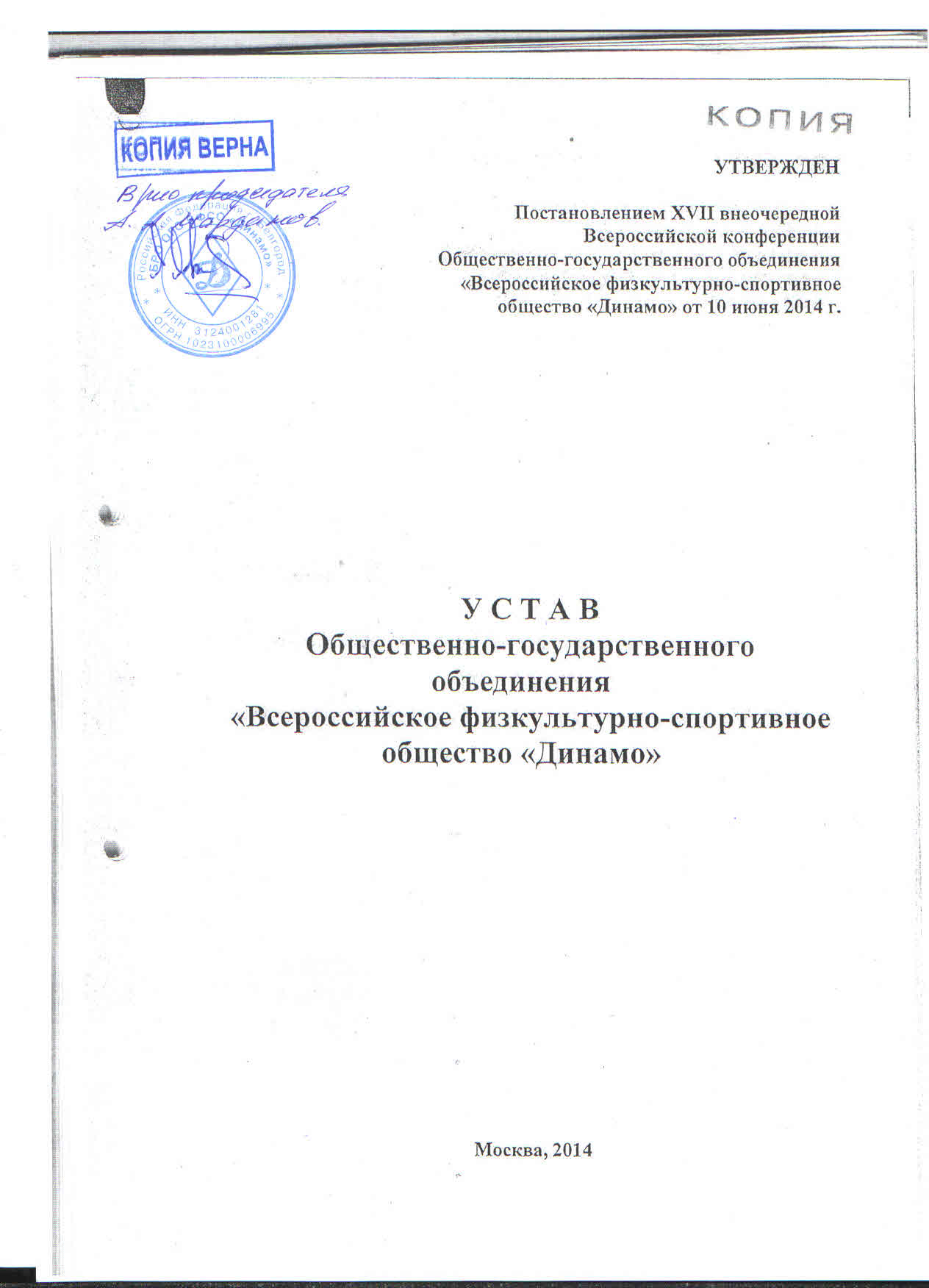 УСТАВ1. ОБЩИЕ ПОЛОЖЕНИЯ1.1. Общественно-государственное объединение «Всероссийское физкультурно-спортивное общество «Динамо» (далее — Общество «Динамо») является физкультурно- спортивной организацией, имеет статус общероссийского общественно-государственного объединения и обладает правами в соответствии с законодательством Российской Федерации.1.2. Общество «Динамо» является добровольным объединением, действует на всей территории Российской Федерации, сохраняет и приумножает традиции динамовского движения и динамовского спорта, зародившиеся 18 апреля 1923 года, развивавшиеся Всесоюзным физкультурно-спортивным обществом «Динамо», Российским республиканским физкультурно-спортивным обществом «Динамо», организованным Постановлением Совета Министров РСФСР от 13 апреля 1960 г. № 505, преобразованным решением VIII Конференции Российского республиканского физкультурно-спортивного общества «Динамо» от 01 ноября 1991 года во Всероссийское физкультурно-спортивное общество «Динамо», устав которого был зарегистрирован Министерством юстиции РСФСР 09 декабря 1991 года.1.3. Общество «Динамо» в своей деятельности руководствуется Конституцией Российской Федерации, Гражданским кодексом Российской Федерации, Федеральным законом «Об общественных объединениях», иными законами и нормативными правовыми актами Российской Федерации, международными договорами и соглашениями, участником которых является Российская Федерация, а также настоящим Уставом.1.4. Общество «Динамо» является юридическим лицом, имеет печать, бланки, штампы со своим наименованием, символику и другие средства индивидуализации, обладает исключительными правами на товарные знаки, зарегистрированные в установленном порядке.1.5. Наименование Общества «Динамо»:- полное на русском языке— Общественно-государственное объединение «Всероссийское физкультурно-спортивное общество «Динамо»;- сокращенное на русском языке — Общество «Динамо»;- полное на английском языке — Russian public and state sport association Dynamo;- сокращенное на английском языке — Russian association Dynamo.1.6. Место нахождения Общества «Динамо» и его постоянно действующего руководящего органа:Российская Федерация, 125167, Москва, Ленинградский проспект, 36, стр. 21.2. ОСНОВНЫЕ ЦЕЛИ И ЗАДАЧИ ДЕЯТЕЛЬНОСТИ ОБЩЕСТВА «ДИНАМО»2.1. Основные цели деятельности Общества «Динамо»:- развитие служебно-прикладных видов спорта и физической подготовки сотрудников, военнослужащих, государственных гражданских служащих и работников государственных органов и организаций;- межведомственная координация служебно-прикладных видов спорта, развиваемых в рамках деятельности двух или более государственных органов и организаций;- нравственное, патриотическое и физическое воспитание детей и молодежи;- поддержка массового физкультурно-спортивного движения;- укрепление международного сотрудничества в области физической культуры и спорта;- создание членам Общества «Динамо» необходимых условий для физического развития, активных занятий физической культурой и спортом, активного отдыха, а также получения эффективного медико-реабилитационного сервиса;- развитие спорта высших достижений, работа с ближайшим резервом сборных команд России;- развитие массового спорта среди сотрудников, государственных гражданских служащих и работников федеральных органов исполнительной власти, других органов государственной власти, работников государственных корпораций, государственных компаний, работников организаций независимо от их организационно-правовых форм, членов их семей;- создание условий для обеспечения и повышения качества физической и профессиональной подготовки сотрудников, военнослужащих, государственных гражданских служащих и работников федеральных органов исполнительной власти;- укрепление здоровья населения, развитие физической культуры и спорта в стране.2.2. Основными, определяемыми общественно-государственным статусом задачамиОбщества «Динамо» являются:- разработка правил служебно-прикладных видов спорта, развиваемых в рамках деятельности двух или более федеральных органов исполнительной власти, и их согласование с заинтересованными органами исполнительной власти;- проведение межведомственных, всероссийских спортивных и физкультурных мероприятий, комплексных спортивных и физкультурных мероприятий (спартакиады, фестивали);- проведение учебно-тренировочных мероприятий, учебно-методических семинаров по видам спорта и судейских семинаров;- участие в разработке, совершенствовании программной и нормативной основы физического воспитания населения; обеспечение выполнения членами Общества «Динамо» нормативов и требований Всероссийского физкультурно-спортивного комплекса «Готов к труду и обороне» (ГТО);- участие в разработке, внедрении и совершенствовании мер по стимулированию граждан к выполнению нормативов и требований Всероссийского физкультурно-спортивного комплекса «Готов к труду и обороне» (ГТО);- развитие детско-юношеского спорта, создание профильных детских динамовских объединений и формирований различных организационно-правовых форм, обеспечение доступной досуговой занятости детей;- сохранение и совершенствование материально-технической базы, необходимой для развития служебно-прикладных видов спорта, массовых видов спорта, спорта высших достижений, детско-юношеского спорта, а также создание необходимых условий для выполнения гражданами нормативов и требований Всероссийского физкультурно-спортивного комплекса «Готов к труду и обороне» (ГТО);- участие в совершенствовании государственной политики в области физической культуры и спорта, создание эффективной системы физического воспитания, направленной на развитие человеческого потенциала и укрепление здоровья населения;- активное участие в реализации системы государственных мер по социально-экономическому развитию общества;- участие в государственной системе обеспечения правопорядка, безопасности личности, общества и государства, содействие в участии членов Общества «Динамо» в борьбе с преступностью и терроризмом;- участие в реализации государственной политики в области детства и ветеранства;- формирование здорового образа жизни;- развитие физкультурно-оздоровительной и спортивно-массовой работы среди членов Общества «Динамо»;- укрепление международных связей среди стран и организаций, поддерживающих идеи динамовского движения;- развитие ветеранского движения;- повышение уровня физической подготовки сотрудников и военнослужащих федеральных органов исполнительной власти, других органов государственной власти;- создание необходимых условий для развития служебно-прикладных видов спорта;- патриотическое воспитание населения, участие в развитии массового детско-юношеского спорта в целях нравственного и физического воспитания, профилактики детской безнадзорности и беспризорности, молодежной преступности и наркомании;- создание профильных детских динамовских объединений и формирований различных организационно-правовых форм, обеспечение доступной досуговой занятости детей;- профилактика социального сиротства и правонарушений среди несовершеннолетних, снижение социальной напряженности в молодежной среде, поддержка детей, находящихся в трудной жизненной ситуации;- профессиональная ориентация молодежи на службу в органах безопасности и правопорядка;- создание необходимых условий для спортивной подготовки и успешного выступления спортсменов на всероссийских и международных соревнованиях.3. ЧЛЕНЫ ОБЩЕСТВА «ДИНАМО», ИХ ПРАВА И ОБЯЗАННОСТИ3.1. Членами Общества «Динамо» могут быть как физические лица, достигшие 18 лет, так и юридические - общественные объединения, заинтересованные в совместной реализации уставных целей и задач Общества «Динамо», признающие и выполняющие настоящий Устав, уплатившие вступительный взнос, своевременно уплачивающие членские взносы, принимающие участие в работе одной из организаций Общества «Динамо».Членом Общества «Динамо» не может быть:- иностранный гражданин или лицо без гражданства, в отношении которых в установленном законодательством Российской Федерации порядке принято решение о нежелательности их пребывания (проживания) в Российской Федерации;- лицо, включенное в перечень организаций и физических лиц, в отношении которых имеются сведения об их причастности к экстремистской деятельности или терроризму;- общественное объединение, деятельность которого приостановлена в соответствии с законодательством Российской Федерации о противодействии экстремистской деятельности;- лицо, в отношении которого вступившим в законную силу решением суда установлено, что в его действиях содержатся признаки экстремистской деятельности;- лицо, содержащееся в местах лишения свободы по приговору суда;- иные лица, если в отношении них законодательством Российской Федерации установлен запрет на их членство в общественных и/или общественно-государственных объединениях.Возникновение вышеперечисленных обстоятельств, свидетельствующих о запрете лицу быть членом Общества «Динамо», является безусловным основанием для исключения данного лица из членов Общества «Динамо».3.2. Общество «Динамо» объединяет в своих рядах сотрудников, военнослужащих, государственных гражданских служащих и работников федеральных органов исполнительной власти, других органов государственной власти, работников государственных корпораций, государственных компаний, работников организаций независимо от их организационно-правовых форм, членов их семей и иных физических лиц- любителей физкультуры и спорта, добровольно вступивших в ряды Общества «Динамо».3.3. Все члены Общества «Динамо» имеют равные права и несут равные обязанности.3.4. Прием в члены Общества «Динамо» физических лиц осуществляется уполномоченным в соответствии с п. 6.6.24 настоящего Устава органом организации Общества «Динамо» на основании письменного заявления физического лица. Физическому лицу, принятому в члены Общества «Динамо», выдается членская карта, членский билет и значок установленного образца. Отказ в приеме может быть обжалован в Совете вышестоящей организации Общества «Динамо» или Центральном совете Общества «Динамо».3.5. Прием в члены Общества «Динамо» юридического лица - общественного объединения осуществляется Советом межрегиональной организации Общества «Динамо», региональной организации Общества «Динамо», организации, наделенной правами региональной организации, на основании письменного заявления общественного объединения простым большинством голосов членов Совета, присутствующих на заседании. Юридическим лицам - общественным объединениям, членам Общества «Динамо», выдается свидетельство установленного образца.3.6. Члены Общества «Динамо» имеют право (юридические лица- общественные объединения через своих полномочных представителей):- участвовать в собраниях (конференциях) членов Общества «Динамо», избирать, быть избранными в состав руководящих, исполнительных и контрольно-ревизионных органов Общества «Динамо» и его первичных, местных, региональных, межрегиональных организаций, а также организаций, наделенных правами региональных организаций;- вносить предложения по совершенствованию деятельности Общества «Динамо», его первичных, местных, региональных, межрегиональных организаций, а также организаций, наделенных правами региональных организаций, обращаться с заявлениями в руководящие, исполнительные и контрольно-ревизионные органы Общества «Динамо», его первичных, местных, региональных, межрегиональных организаций, а также организаций, наделенных правами региональных организаций, получать ответы по существу своего обращения;- получать информацию о деятельности Общества «Динамо», его первичных, местных, региональных, межрегиональных организаций, а также организаций, наделенных правами региональных организаций;- принимать участие в мероприятиях, проводимых Обществом «Динамо», его первичными, местными, региональными, межрегиональными организациями, а также организациями, наделенными правами региональных организаций;- в установленном Советом организации, за которой закреплено имущество Общества «Динамо», порядке пользоваться спортивным инвентарем, спортивными сооружениями, базами, объектами социально-бытового, оздоровительного и культурного назначения Общества «Динамо», получать бесплатно или приобретать за плату спортивную форму и инвентарь;- участвовать в обсуждении всех вопросов, выносимых на рассмотрение собрания (конференции) организации, членами которой они являются;- свободно, по предоставлении письменного заявления, выйти из Общества «Динамо».3.7. Член Общества «Динамо» обязан:- активно поддерживать деятельность Общества «Динамо» и участвовать в работе его первичных, местных, региональных, межрегиональных организаций, а также организаций, наделенных правами региональных организаций, беречь и приумножать динамовские традиции;- выполнять решения руководящих, исполнительных органов и должностных лиц Общества «Динамо», его первичных, местных, региональных, межрегиональных организаций, а также организаций, наделенных правами региональных организаций, принятые в соответствии с настоящим Уставом;- бережно относиться к имуществу Общества «Динамо», не совершать действий и не допускать бездействия, способных нанести моральный вред или материальный ущерб Обществу «Динамо» и его членам;- в установленном порядке уплачивать вступительный и членские взносы.3.8. Члены Общества «Динамо» - физические лица должны заботиться об укреплении своего здоровья, регулярно заниматься физической культурой и спортом, достойно представлять и защищать честь Общества «Динамо» на спортивных мероприятиях различного уровня, пропагандировать здоровый образ жизни.3.9. Член Общества «Динамо» может быть исключен из его рядов:- если его деятельность несовместима с целями, задачами и принципами деятельности Общества «Динамо»;- в случае отказа выполнять решения руководящих, исполнительных органов и должностных лиц Общества «Динамо», принятые в пределах их полномочий в соответствии с настоящим Уставом и законодательством Российской Федерации;- за систематическую, более двух раз подряд, неуплату членских взносов.3.10. Вопрос об исключении физического лица из членов Общества «Динамо» рассматривается уполномоченным в соответствии с п. 6.6.24 настоящего Устава органом организации Общества «Динамо».3.11. Вопрос об исключении из членов Общества «Динамо» юридического лица-общественного объединения рассматривается Советом межрегиональной организации Общества «Динамо», региональной организации Общества «Динамо», организации, наделенной правами региональной организации. Решение об исключении считается принятым, если за него проголосовало не менее двух третей от общего количества членов совета, присутствующих на заседании.3.12. Решение об исключении из членов Общества «Динамо» может быть обжаловано исключенным физическим или юридическим лицом в течение тридцати дней с момента принятия этого решения в Совете вышестоящей организации Общества «Динамо» или в Центральном совете Общества «Динамо», решение которого является окончательным.4. ПРАВА И ОБЯЗАННОСТИ ОБЩЕСТВА «ДИНАМО»4.1. Общество «Динамо» является юридическим лицом, имеет самостоятельный баланс, расчетные и иные счета в банках и иных кредитных организациях, имеет в собственности обособленное имущество, может от своего имени приобретать и осуществлять имущественные и личные неимущественные права, нести обязанности, быть истцом и ответчиком в суде.От имени Общества «Динамо» без доверенности действует его Председатель.4.2. Для реализации уставных целей и решения уставных задач Общество «Динамо» вправе в установленном законом порядке осуществлять предпринимательскую деятельность (в том числе внешнеэкономическую), создавать хозяйственные общества и товарищества (в том числе с участием иностранных граждан и организаций) и участвовать в них, создавать некоммерческие организации и участвовать в них. Общество «Динамо» имеет право совершать гражданско-правовые сделки с физическими и юридическими лицами, создавать свои первичные, местные, региональные, межрегиональные организации, организации, наделенные правами региональных организаций, филиалы и представительства, совершать иные действия, не противоречащие настоящему Уставу, целям Общества «Динамо» и законодательству Российской Федерации.4.3. Общество «Динамо» самостоятельно принимает решения по всем вопросам обеспечения своей уставной деятельности.4.4. В порядке, установленном законодательством Российской Федерации, Общество «Динамо» имеет право:4.4.1. Свободно распространять информацию о своей деятельности, учреждать средства массовой информации и осуществлять издательскую деятельность.4.4.2. Выступать с инициативами по вопросам общественной деятельности, вносить соответствующие предложения в органы государственной власти.4.4.3. Участвовать в выработке решений органов государственной власти и органов местного самоуправления по вопросам, касающимся деятельности Общества «Динамо».4.4.4. Получать поддержку от государства и органов местного самоуправления, органов исполнительной власти, других органов государственной власти в соответствии с решениями этих органов и из иных источников в виде финансирования общественно полезных и государственно-значимых программ Общества «Динамо», направленных на организацию и обеспечение условий повышения уровня физической подготовки сотрудников и военнослужащих федеральных органов исполнительной власти, развитие служебно-прикладных видов спорта, ведение социально ориентированной деятельности, развитие детско-юношеского спорта, спорта высших достижений, в том числе на эксплуатацию и развитие своей материально-технической базы.4.4.5. Осуществлять средне- и долгосрочное взаимодействие с государством для решения общественно значимых задач на взаимовыгодных условиях, в том числе в рамках государственно-частного партнерства.4.4.6. Создавать коллективы «Юный динамовец», детско-юношеские спортивные школы, специализированные детско-юношеские школы олимпийского резерва, иные детско-юношеские организации, школы высшего спортивного мастерства по видам спорта, училища олимпийского резерва, а также здравпункты, медицинские пункты, врачебно-физкультурные диспансеры, медико-биологические лаборатории, реабилитационные центры, иные медицинские организации; заниматься медицинской, образовательной и педагогической деятельностью по вопросам физического и гигиенического воспитания населения и пропаганды здорового образа жизни.4.4.7. Создавать, участвовать в создании и принимать участие в деятельности профессиональных и любительских спортивных клубов.4.4.8. Владеть охотничье-рыболовными угодьями, организовывать охотничье- рыболовные хозяйства, создавать объединения любителей охоты и рыбной ловли, выдавать членам указанных объединений соответствующие документы.Заключать охотхозяйственные соглашения, осуществлять мероприятия по охране и воспроизводству охотничьих, лесных и водных биологических ресурсов, участвовать в осуществлении контроля за соблюдением природоохранного законодательства. Выступать с инициативами по вопросам бережного отношения к природе, рационального использования охотничьих, водных биологических, а также других природных ресурсов.4.4.9. Вступать в международные неправительственные организации, осуществлять прямые контакты с коммерческими и некоммерческими физкультурно-спортивными и иными организациями за рубежом.4.4.10. Принимать участие в работе межгосударственных, межправительственных международных организаций в порядке и на условиях, определенных в соответствующих межгосударственных, межправительственных договорах, соглашениях и учредительных документах данных организаций.4.4.11. Ходатайствовать о представлении членов Общества «Динамо» к награждению государственными и ведомственными наградами, присвоении почетных званий.4.4.12. Устанавливать собственную систему поощрений и наград Общества «Динамо» в соответствии с порядком, определенным для таких поощрений и награждений.4.4.13. Проводить спортивные и физкультурные мероприятия, благотворительные акции, аукционы и другие массовые мероприятия, а также устанавливать собственные нормативы поощрений победителей и призеров соревнований, оплаты работы судей и административного персонала, аренды спортивных сооружений, автотранспорта и других расходов на спортивные и физкультурные мероприятия, проводимые Центральным советом Общества «Динамо» и региональными организациями Общества «Динамо».4.4.14. Проводить оздоровительные, образовательные, воспитательные и социально ориентированные мероприятия; самостоятельно устанавливать нормы расходования средств в зависимости от уровня, ранга и статуса реализуемых проектов.4.4.15. Для реализации уставных целей и задач Общество «Динамо» может осуществлять иную деятельность, не противоречащую законодательству Российской Федерации.4.5. Если для осуществления какой-либо деятельности требуется специальное разрешение (лицензия), Общество «Динамо» вправе осуществлять эту деятельность только после получения соответствующего разрешения (лицензии).4.6. Общество «Динамо» отвечает по своим обязательствам всем принадлежащим ему имуществом.Общество «Динамо» не отвечает по обязательствам межрегиональных, региональных организаций Общества «Динамо», а также организаций, наделенных правами региональных организаций, которые, в свою очередь, не отвечают по обязательствам Общества «Динамо».Общество «Динамо» не отвечает по обязательствам государства и своих членов, а государство и члены Общества «Динамо» не отвечают по его обязательствам.4.7. Межрегиональные, региональные организации Общества «Динамо», а также организации, наделенные правами региональных организаций, отвечают по своим обязательствам всем принадлежащим им имуществом.Межрегиональные, региональные организации Общества «Динамо», а также организации, наделенные правами региональных организаций, не отвечают по обязательствам государства, а государство не отвечает по их обязательствам.4.8. Для реализации уставных целей и решения уставных задач Общество «Динамо» использует выделенную на условиях прикомандирования численность личного состава федеральных органов исполнительной власти в соответствии с требованиями законодательства Российской Федерации.4.9. Обществом «Динамо» и его структурными подразделениями могут создаваться организации ветеранов динамовского движения, деятельность которых осуществляется в соответствии с решениями Центрального совета Общества «Динамо», требованиями законодательства Российской Федерации и настоящего Устава.5. ОСНОВНЫЕ ПРИНЦИПЫ ДЕЯТЕЛЬНОСТИ ОБЩЕСТВА «ДИНАМО»5.1. Общество «Динамо» осуществляет свою деятельность на основе следующих принципов:- равноправия членов, добровольности членства, гласности, законности и самоуправления;- выборности руководящих, исполнительных, контрольно-ревизионных орган Общества «Динамо», его первичных, местных, региональных, межрегиональныхорганизаций, а также организаций, наделенных правами региональных организаций, и их подотчетности в соответствии с настоящим Уставом;- коллегиальности при принятии решений в сочетании с персональной ответственностью за принятие решений в соответствии с целями и задачами Общества «Динамо»;- уважения права меньшинства на изложение своих взглядов, учета его мнения при выработке решений и подчинения меньшинства большинству после принятия решений;- обязательности выполнения решений и указаний вышестоящих руководящих, исполнительных органов и должностных лиц Общества «Динамо», его местных, региональных, межрегиональных организаций, а также организаций, наделенных правами региональных организаций, для нижестоящих при условии, что эти решения приняты в пределах их компетенции и в соответствии с настоящим Уставом;- самофинансирования Общества «Динамо» в сочетании с его государственной поддержкой;- объективного и своевременного информирования нижестоящими организациями вышестоящих организаций и органов о своей деятельности.6. СТРУКТУРА ОБЩЕСТВА «ДИНАМО» И ОРГАНЫ СТРУКТУРНЫХ ПОДРАЗДЕЛЕНИЙ ОБЩЕСТВА «ДИНАМО»6.1. Структуру Общества «Динамо» составляют первичные, местные, региональные, межрегиональные организации, а также организации, наделенные правами региональных организаций, которые действуют на основании настоящего Устава.Местные, региональные, межрегиональные организации создаются по территориальному принципу.Первичные организации, организации, наделенные правами региональной организации, создаются по производственному принципу.6.2. Первичные, местные, региональные, межрегиональные организации, организации, наделенные правами региональной организации, участвуют в работе руководящих органов Общества «Динамо» путем направления делегатов на конференции (собрания) Общества «Динамо» и его организаций, представительства в руководящих органах, внесения предложений, проектов документов и иных материалов.6.3. Систематическое совершение организацией (первичной, местной, региональной, межрегиональной, организацией, наделенной правами региональной организации) действий или допущение бездействия, противоречащих уставным целям и задачам Общества «Динамо» или наносящих вред имущественным интересам Общества «Динамо», его деловой репутации, является основанием для принятия уполномоченным органом Общества «Динамо» (его организации) решения об исключении этой организации из структуры Общества «Динамо».6.4. Первичные организации.6.4.1. Основой структуры Общества «Динамо» являются первичные организации (коллективы физической культуры), создаваемые по инициативе не менее трех членов Общества «Динамо» и/или на основании решения советов местных, региональных организаций или организаций, наделенных правами региональной организации, по месту службы, работы, учебы или занятий физической культурой и спортом и руководствующиеся в своей деятельности настоящим Уставом.6.4.2. Первичные организации не подлежат государственной регистрации и не являются юридическими лицами.6.4.2. Первичные организации, как правило, входят в состав Общества «Динамо» по территориальному принципу через местные или региональные организации.6.4.4. В отдельных случаях первичные организации могут входить в состав Общества «Динамо» по производственному принципу через организации, наделенные правами региональных организаций.6.4.5. Первичная организация Общества «Динамо»:- осуществляет самостоятельно в пределах своих полномочий деятельность в соответствии с целями и задачами Общества «Динамо»;- вносит предложения по улучшению деятельности Общества «Динамо» в любые руководящие органы соответствующих местных, региональных организаций, организаций, наделенных правами региональных организаций, Общества «Динамо».6.4.6. Ликвидация первичной организации может осуществляться на основании решения общего собрания членов Общества «Динамо», составляющих данную первичную организацию, или на основании решения Совета вышестоящей организации Общества «Динамо».6.4.7. Органы первичной организации:- общее собрание членов Общества «Динамо», составляющих первичную организацию;- Совет первичной организации;- председатель первичной организации.6.4.8. Основные задачи органов первичной организации Общества «Динамо»:- достижение высокого уровня массовости динамовского движения за счет роста- числа членов Общества «Динамо»;- расширение представительства Общества «Динамо» в различных видах спорта;- обеспечение роста спортивного мастерства и достижение высоких спортивных результатов участниками динамовского движения;- создание необходимых условий для развития на базе Общества «Динамо» профессионального спорта;- обеспечение условий для широкого и постоянного участия граждан в регулярных занятиях физической культурой и спортом;- широкое распространение культуры физически активного отдыха и спортивно-досуговых услуг;- осуществление активной пропаганды динамовского движения, здорового образа жизни, воспитание у подрастающего поколения чувства патриотизма и гордости, смелости и целеустремленности, настойчивости и упорства в достижении целей;- приумножение ценностей и сохранение традиций динамовского движения среди членов Общества «Динамо», сторонников и болельщиков «Динамо».6.4.9. Высшим руководящим органом первичной организации Общества «Динамо» является общее собрание членов Общества «Динамо», составляющих данную первичную организацию (общее собрание первичной организации).6.4.10. Общее собрание первичной организации проводится не реже одного раза в пять лет. Собрание правомочно, если на нем присутствует более половины членов Общества «Динамо», составляющих первичную организацию. Обязанность по созыву общего собрания первичной организации возлагается на председателя первичной организации.6.4.11. По решению Совета первичной организации, председателя первичной организации, по требованию не менее одной трети членов Общества «Динамо», входящих в состав первичной организации, по решению уполномоченных органов вышестоящих организаций Общества «Динамо» могут созываться внеочередные общие собрания первичной организации. Обязанность по созыву внеочередного общего собрания первичной организации возлагается на председателя первичной организации. Внеочередное общее собрание первичной организации проводится в течение месяца с момента принятия решения о созыве внеочередного общего собрания первичной организации или получения первичной организацией требования о созыве внеочередного общего собрания первичной организации.6.4.12. Решения на общем собрании первичной организации принимаются простым большинством голосов. По вопросам, отнесенным федеральным законом к исключительной компетенции общего собрания первичной организации, решения принимаются квалифицированным большинством голосов в количестве не менее 2/3 (двух третей) присутствующих на общем собрании первичной организации членов Общества «Динамо», составляющих первичную организацию.6.4.13. Решения общего собрания первичной организации могут быть отменены в порядке, установленном настоящим Уставом, если они противоречат настоящему Уставу, решениям конференции, Совета (президиума Совета) соответствующей местной, региональной организации Общества «Динамо», Всероссийской конференции Общества «Динамо», Центрального совета, президиума Центрального совета или Центрального исполнительного комитета Общества «Динамо».6.4.14. Общие собрания первичных организаций не имеют права принимать решения, которые могут привести к отчуждению или обременению недвижимого имущества Общества «Динамо», а также ценных бумаг и долей участия в уставных (складочных) капиталах (фондах) хозяйственных обществ и товариществ, находящихся в собственности Общества «Динамо».6.4.15. Общее собрание первичной организации:- определяет приоритетные направления деятельности организации, утверждает перспективные и текущие планы ее работы по предварительному согласованию с вышестоящими организациями Общества «Динамо»;- утверждает отчеты Совета организации, председателя организации о проделанной работе с последующим представлением сводного отчета в вышестоящую организацию Общества «Динамо»;- избирает Совет организации;- принимает решение о досрочном прекращении полномочий Совета организации;- по согласованию с председателем вышестоящей организации Общества «Динамо»;- избирает председателя организации;- по согласованию с председателем вышестоящей организации Общества «Динамо» принимает решение о досрочном прекращении полномочий председателя организации;- осуществляет иные полномочия, не относящиеся к компетенции иных органов первичной организации.6.4.16. Постоянно действующим руководящим органом первичной организации Общества «Динамо» является Совет первичной организации.6.4.17. Совет первичной организации избирается общим собранием первичной организации в количестве не менее трех членов сроком на пять лет. Члены Совета первичной организации могут переизбираться в его состав неограниченное количество раз.6.4.18. Созыв заседания Совета первичной организации производится председателем первичной организации по мере необходимости.Заседание Совета первичной организации правомочно, если в нем принимает участие более половины членов Совета.Решения Совета первичной организации принимаются простым большинством голосов членов Совета, участвующих в заседании.6.4.19. Решения Совета первичной организации могут быть отменены общим собранием первичной организации, общим собранием (конференцией), Советом вышестоящей организации Общества «Динамо», Центральным советом Общества «Динамо», президиумом Центрального совета Общества «Динамо» или Председателем Общества «Динамо», если они противоречат настоящему Уставу, решениям Всероссийской конференции Общества «Динамо», Центрального совета, президиума Центрального совета, Центрального исполнительного комитета Общества «Динамо».6.4.20. Советы первичных организаций не имеют права принимать решения, которые могут привести к отчуждению или обременению недвижимого имущества Общества «Динамо», а также ценных бумаг и долей участия в уставных (складочных) капиталах (фондах) хозяйственных обществ и товариществ, находящихся в собственности Общества «Динамо».6.4.21. Совет первичной организации:- обеспечивает выполнение решений общего собрания первичной организации, а также решений вышестоящих организаций Общества «Динамо»;- контролирует соблюдение требований настоящего Устава членами Общества «Динамо», составляющими первичную организацию;- организует работу по выполнению решений органов вышестоящих организаций Общества «Динамо» по вопросам обеспечения физической подготовки военнослужащих и сотрудников федеральных органов исполнительной власти, реализации других уставных целей и задач Общества «Динамо»;- представляет кандидатуру председателя организации на согласование в вышестоящую организацию Общества «Динамо»;- избирает делегатов на конференции (собрания) вышестоящих организаций Общества «Динамо» и рекомендует своих кандидатов в выборные органы вышестоящих организаций Общества «Динамо»;- регулярно (не реже одного раза в год) отчитывается перед Советом вышестоящей организации Общества «Динамо» о своей деятельности;- осуществляет иные полномочия, кроме относящихся к компетенции иных органов первичной организации.6.4.22. По решению общего собрания первичной организации функции Совета первичной организации могут быть переданы общему собранию первичной организации.6.4.23. Исполнительным органом первичной организации Общества «Динамо» является председатель первичной организации.6.4.24. Председатель первичной организации избирается общим собранием первичной организации по согласованию с председателем вышестоящей местной, региональной организации Общества «Динамо» или организации, наделенной правами региональной организации, сроком на пять лет.Одно и то же лицо вправе переизбираться на должность председателя первичной организации неограниченное количество раз.6.4.25. Председатель первичной организации по должности является председателем Совета первичной организации и несет персональную ответственность за обеспечение постоянного развития, деятельность организации и реализацию прав ее членов.6.4.26. Решения председателя первичной организации могут быть отменены общим собранием, Советом первичной организации; общим собранием (конференцией), Советом вышестоящей организации Общества «Динамо»; Всероссийской конференцией, Центральным советом, президиумом Центрального совета, Центральным исполнительным комитетом, Председателем Общества «Динамо», если они противоречат настоящему Уставу, решениям Всероссийской конференции Общества «Динамо», Центрального совета, президиума Центрального совета, Председателя или Центрального исполнительного комитета Общества «Динамо», решениям уполномоченных органов вышестоящих организаций Общества «Динамо».6.4.27. Председатель первичной организации:- представляет интересы первичной организации во всех организациях, учреждениях, предприятиях, органах государственной власти, муниципальных органах, во взаимоотношениях с любыми физическими и юридическими лицами, вне зависимости от их организационно-правовой формы;- созывает и организует проведение общих собраний первичной организации;- созывает заседания Совета первичной организации;- руководит работой организации, Совета организации;- вносит на общее собрание, заседание Совета первичной организации проекты решений и предложения по вопросам повестки дня, относящимся к компетенции указанных органов;- принимает к своему рассмотрению другие вопросы деятельности, кроме относящихся к компетенции собрания, Совета первичной организации;- осуществляет текущее и оперативное руководство деятельностью первичной организации, в том числе на основании доверенности, выдаваемой председателем вышестоящей организации Общества «Динамо»;- осуществляет непосредственное руководство реализацией утвержденных планов и программ организации.6.5. Местные организации.6.5.1. Местные организации являются структурными подразделениями Общества «Динамо». Они создаются по территориальному принципу при наличии не менее трех первичных организаций на основании решений советов региональных организаций на территориях районов, городов, округов и других территориально-административных единиц и руководствуются в своей деятельности настоящим Уставом. Местная организация подлежит государственной регистрации в качестве юридического лица.6.5.2. В отдельных случаях на правах местных организаций могут создаваться организации, объединяющие несколько первичных организаций по производственному принципу. Они входят в состав Общества «Динамо» через региональные организации и не подлежат государственной регистрации в качестве юридического лица.6.5.3. Местная организация ведет учет первичных организаций и через них -персональный учет членов Общества «Динамо».6.5.4. Ликвидация, реорганизация местной организации осуществляется в порядке, установленном законом.6.5.5. Органы местной организации Общества «Динамо»: общее собрание (конференция) местной организации;- Совет местной организации;- председатель местной организации.6.5.6. Основные задачи органов местной организации Общества «Динамо»:- достижение высокого уровня массовости динамовского движения за счет роста числа членов Общества «Динамо»;- расширение представительства Общества «Динамо» в различных видах спорта;- обеспечение роста спортивного мастерства и достижения высоких спортивных результатов участниками динамовского движения;- создание необходимых условий для развития на базе Общества «Динамо» профессионального спорта;- всестороннее содействие повышению уровня физической и методической подготовки сотрудников и военнослужащих федеральных органов исполнительной власти;- обеспечение условий для широкого и постоянного участия граждан в регулярных занятиях физической культурой и спортом;- развитие системы динамовских детско-юношеских организаций, активное вовлечение подрастающего поколения в систематические занятия спортом, повышение нравственной и физической культуры молодежи;- широкое распространение культуры физически активного отдыха и спортивно-досуговых услуг;- обеспечение условий для сохранения, восстановления и укрепления здоровья членов Общества «Динамо»;- поддержание высокого уровня профессионализма спортивно-педагогических кадров, тренерской школы «Динамо»;- формирование современной инфраструктуры и организация ее эффективного использования для полного и всестороннего обеспечения потребностей спорта высших достижений, физкультурно-массовой работы, внеслужебной физической и методической подготовки сотрудников и военнослужащих федеральных органов исполнительной власти, детско-юношеского спорта, физически активного отдыха и медико-реабилитационного обеспечения;- осуществление активной пропаганды динамовского движения, здорового образа жизни, воспитание у подрастающего поколения чувства патриотизма и гордости, смелости и целеустремленности, настойчивости и упорства в достижении целей;- обеспечение социальной защиты спортсменов, тренеров, обслуживающего персонала, а также рабочих и служащих;- приумножение ценностей и сохранение традиций динамовского движения среди членов Общества «Динамо», сторонников и болельщиков «Динамо».6.5.7. Высшим руководящим органом местной организации Общества «Динамо» является общее собрание (конференция) членов Общества «Динамо», составляющих данную местную организацию (общее собрание (конференция) местной организации).6.5.8. Общие собрания (конференции) местной организации проводятся не реже одного раза в пять лет. Обязанность по созыву общего собрания (конференции) местной организации возлагается на Совет местной организации.6.5.9. Общее собрание (конференция) местной организация правомочно, если в его работе принимает участие более половины членов Общества «Динамо», составляющих данную организацию, или избранных делегатов.Делегаты конференции местной организации избираются на собраниях первичных организаций, составляющих данную местную организацию, в соответствии с нормой представительства, установленной решением Совета местной организации о проведении конференции.6.5.10. По решению Всероссийской конференции Общества «Динамо», Центрального совета, президиума Центрального совета, Центрального исполнительного комитета, Председателя Общества «Динамо», конференции, Совета, президиума Совета вышестоящей организации Общества «Динамо», Совета местной организации, председателя местной организации, по требованию ревизионной комиссии (ревизора) местной организации или не менее одной четверти членов Общества «Динамо», входящих в состав местной организации, могут созываться внеочередные общие собрания (конференции) местной организации. Обязанность по созыву внеочередного общего собрания (конференции) местной организации возлагается на Совет местной организации. Внеочередное общее собрание (конференция) местной организации проводится в течение двух месяцев с момента принятия решения о созыве внеочередного общего собрания (конференции) местной организации или получения местной организацией требования о созыве внеочередного общего собрания (конференции) местной организации.6.5.11. Решения на общем собрании (конференции) местной организации принимаются простым большинством голосов. По вопросам, отнесенным федеральным законом к исключительной компетенции общего собрания (конференции) местной организации, решения принимаются квалифицированным большинством голосов в количестве не менее 2/3 (двух третей) присутствующих на общем собрании (конференции) местной организации членов Общества «Динамо», составляющих данную организацию, или избранных делегатов.6.5.12. Решения общего собрания (конференции) местной организации могут быть приостановлены решением Центрального исполнительного комитета Общества «Динамо» и отменены конференцией, Советом вышестоящей организации Общества «Динамо», Центральным советом, президиумом Центрального совета, Председателем Общества «Динамо», если они противоречат настоящему Уставу, решениям Всероссийской конференции Общества «Динамо», Центрального совета, президиума Центрального совета, Председателя или Центрального исполнительного комитета Общества «Динамо», конференции, Совета или президиума Совета соответствующей региональной организации.6.5.13. Общие собрания (конференции) местных организаций не имеют права принимать решения, которые могут привести к отчуждению или обременению недвижимого имущества Общества «Динамо», а также ценных бумаг и долей участия в уставных (складочных) капиталах (фондах) хозяйственных обществ и товариществ, находящихся в собственности Общества «Динамо».6.5.14. Общее собрание (конференция) местной организации:- осуществляет руководство деятельностью организации;- заслушивает и утверждает отчеты Совета местной организации, председателя организации и его заместителей о проделанной работе с последующим представлением сводного отчета в вышестоящую организацию Общества «Динамо»;- определяет приоритетные направления деятельности организации на предстоящий период, утверждает перспективные и текущие планы ее работы по предварительному согласованию с вышестоящей организацией Общества «Динамо»;- избирает членов Совета и контрольно-ревизионной комиссии (ревизора) на срок, определяемый настоящим Уставом, и решает вопрос о досрочном освобождении от должности соответствующих лиц;- по согласованию с председателем вышестоящей организации Общества «Динамо» избирает председателя организации на срок, определяемый настоящим Уставом, и решает вопрос о досрочном прекращении его полномочий;- утверждает и отменяет Положение о ревизионной комиссии (ревизоре) организации, вносит в него изменения и дополнения;- осуществляет иные полномочия, не относящиеся к компетенции иных органов местной организации.Отдельные полномочия и предметы ведения могут быть переданы общим собранием (конференцией) Совету организации специальным постановлением.6.5.15. Постоянно действующим руководящим органом местной организации Общества «Динамо» является Совет местной организации.6.5.16. Совет местной организации избирается общим собранием (конференцией) местной организации сроком на пять лет. Члены Совета местной организации могут переизбираться в его состав неограниченное количество раз.6.5.17. Созыв заседания Совета местной организации производится председателем местной организации по мере необходимости, но не реже одного раза в год.Заседание Совета местной организации правомочно, если в нем принимает участие более половины членов Совета.Решения Совета местной организации принимаются простым большинством голосов членов Совета, участвующих в заседании.6.5.18. Решения Совета местной организации могут быть отменены общим собранием (конференцией) местной организации, общим собранием (конференцией), Советом, президиумом Совета вышестоящей организации Общества «Динамо», Центральным советом, президиумом Центрального совета, Председателем Общества «Динамо», если они противоречат настоящему Уставу, решениям Всероссийской конференции Общества «Динамо», Центрального совета, Центрального исполнительного комитета Общества «Динамо», конференции, Совета или президиума Совета соответствующей региональной организации.6.5.19. Советы местных организаций не имеют права принимать решения, которые могут привести к отчуждению или обременению недвижимого имущества Общества «Динамо», а также ценных бумаг и долей участия в уставных (складочных) капиталах (фондах) хозяйственных обществ и товариществ, находящихся в собственности Общества «Динамо».6.5.20. Совет местной организации:- осуществляет права юридического лица от имени организации и исполняет ее обязанности в соответствии с настоящим Уставом;- созывает и организует проведение общих собраний (конференций) местной организации в порядке, предусмотренном настоящим Уставом, определяет порядок и нормы представительства первичных организаций, входящих в состав местной организации, на конференциях;- определяет порядок и способы выполнения основных направлений- деятельности для реализации основных целей и задач деятельности Общества «Динамо»;- обеспечивает выполнение решений общих собраний (конференций) местной организации, а также вышестоящих организаций Общества «Динамо» или Общества «Динамо»;- представляет кандидатуры председателя организации и его заместителей на согласование в вышестоящую организацию Общества «Динамо»;- избирает делегатов на конференции вышестоящих организаций Общества «Динамо» или Общества «Динамо» и рекомендует своих кандидатов в выборные органы вышестоящих организаций Общества «Динамо» или Общества «Динамо»;- рассматривает, утверждает и представляет в вышестоящие организации Общества «Динамо» или в Общество «Динамо» финансовый план организации, вносит в него изменения, заслушивает отчеты о его исполнении;- утверждает годовой отчет и годовой бухгалтерский баланс;- регулярно (не реже одного раза в год) отчитывается перед Советом вышестоящей организации Общества «Динамо» о своей деятельности;- контролирует в пределах своих полномочий соблюдение требований настоящего Устава членами Общества «Динамо» и органами нижестоящих организаций;- принимает решения о создании и ликвидации первичных организаций;- проводит работу по выполнению решений вышестоящих организацийОбщества «Динамо» или Общества «Динамо» по вопросам обеспечения физической подготовки военнослужащих и сотрудников федеральных органов исполнительной власти, реализации других уставных целей и задач Общества «Динамо»;в интересах реализации уставных целей и задач направляет от имени организации в Центральный исполнительный комитет Общества «Динамо» предложения о создании хозяйственных обществ, товариществ, юридических лиц иных организационно-правовых форм;- по согласованию с Центральным исполнительным комитетом Общества «Динамо» принимает решения о создании хозяйственных обществ, товариществ, юридических лиц иных организационно-правовых форм, в рамках предоставленных полномочий контролирует их деятельность;- создает рабочие органы (комитеты, комиссии, рабочие группы и т. п.), утверждает положения о них;- рассматривает вопросы соблюдения настоящего Устава, кадровой политики в аппаратах, обеспечивающих деятельность органов организации, деятельности нижестоящих организаций Общества «Динамо»;- осуществляет иные полномочия, кроме относящихся к компетенции иных органов организации.6.5.21. К исключительной компетенции советов местных организаций относится:- избрание членов президиума Совета и заместителей председателя организации.6.5.22. В период между заседаниями Совета местной организации его функции осуществляются президиумом Совета местной организации, за исключением решения вопросов, отнесенных к исключительной компетенции Совета согласно пункту 6.5.21 настоящего Устава.Президиум Совета местной организации избирается Советом сроком на пять лет в количестве, определяемом Советом организации.В случаях невозможности выполнения членом президиума Совета местной организации своих функций допускается его замена по решению Совета. Срок полномочий члена президиума Совета, включенного в его состав в соответствии с настоящим абзацем, соответствует сроку полномочий действующего состава президиума Совета местной организации.Председателем президиума Совета местной организации по должности является председатель организации.Заседания президиума Совета местной организации проводятся по мере необходимости, но не реже двух раз в год.Президиум правомочен принимать решения, если на его заседании присутствует более половины членов президиума. Президиум принимает решения простым большинством голосов от числа присутствующих на его заседании членов, если иное не установлено настоящим Уставом.6.5.23. Высшим исполнительным органом местной организации является председатель местной организации Общества «Динамо».6.5.24. Председатель местной организации одновременно занимает должность председателя Совета и председателя президиума Совета и несет персональную ответственность за обеспечение постоянного развития, состояние финансово-хозяйственной деятельности организации и реализацию прав членов Общества «Динамо», входящих в ее состав.6.5.25. Председатель местной организации избирается общим собранием(конференцией) местной организации по согласованию с председателем вышестоящей региональной организации Общества «Динамо» сроком на пять лет.Одно и то же лицо вправе переизбираться на должность председателя местной организации неограниченное количество раз.6.5.26. Решения председателя местной организации могут быть отменены общим собранием (конференцией) местной организации, Советом местной организации, общим собранием (конференцией), Советом, председателем вышестоящей организации Общества «Динамо», Всероссийской конференцией, Центральным советом, президиумом Центрального совета, Центральным исполнительным комитетом, Председателем Общества «Динамо», если они противоречат настоящему Уставу, решениям Всероссийской конференции Общества «Динамо», Центрального совета,Центрального исполнительного комитета Общества «Динамо».6.5.27. Председатель местной организации:- без доверенности представляет интересы местной организации во взаимоотношениях с любыми третьими лицами;- без доверенности совершает от имени местной организации любые, не противоречащие настоящему Уставу и законодательству Российской Федерации сделки;- совершает от имени организации сделки с недвижимым имуществом, а также ценными бумагами и долями участия в уставных (складочных) капиталах (фондах) хозяйственных обществ и товариществ исключительно по предварительному письменному согласованию с президиумом Центрального совета «Общества «Динамо»;- представляет интересы организации во всех организациях, учреждениях, предприятиях, органах государственной власти, муниципальных органах как в России, так и за рубежом;- созывает заседания Совета местной организации;- руководит работой организации, Совета организации;- утверждает штатное расписание, структуру, численный состав структурных подразделений аппарата и подразделений, обслуживающих работу органов организации;- своим решением назначает и освобождает от должности руководителей структурных подразделений аппаратов и обслуживающих подразделений;- вносит на общее собрание (конференцию) местной организации, заседание Совета, президиума Совета проекты решений и предложения по вопросам повестки дня, относящимся к компетенции указанных органов;- принимает к своему рассмотрению другие вопросы деятельности местной организации, кроме относящихся к компетенции общего собрания (конференции) местной организации, Совета организации;- осуществляет текущее и оперативное руководство деятельностью организации;- представляет интересы Общества «Динамо» на основании доверенности, выдаваемой Председателем Общества «Динамо»;- совершает сделки с недвижимым имуществом Общества «Динамо», а также ценными бумагами и долями участия в уставных (складочных) капиталах (фондах) хозяйственных обществ и товариществ, находящихся в собственности Общества «Динамо», исключительно во исполнение решений уполномоченных органов Общества «Динамо» и на основании специальной доверенности, выдаваемой Председателем Общества «Динамо»;- принимает решения по вопросам получения и предоставления займов, выдачи поручительств;- осуществляет непосредственное руководство реализацией утвержденных планов и программ организации;- осуществляет подбор кадров для организации, принимает на работу и увольняет штатных сотрудников и руководит их деятельностью;- контролирует состояние дел в любых организациях, учреждениях, хозяйственных обществах и товариществах Общества «Динамо», которые были созданы по предложению организации.6.5.28. Заместители председателя местной организации являются исполнительными органами местной организации, избираются по согласованию с председателем вышестоящей организации Общества «Динамо» сроком на пять лет и отвечают за организацию работы Совета (президиума Совета) организации и рабочего аппарата, действуют в соответствии с полномочиями, обязанностями и ответственностью, которые устанавливаются и распределяются между ними приказом председателя организации.На период отсутствия председателя его полномочия возлагаются им на одного из заместителей посредством издания соответствующего приказа и оформления доверенности.6.5.29. В случае невозможности исполнения председателем местной организации своих функций один из заместителей председателя организации решением Совета организации назначается временно исполняющим обязанности председателя до очередного (внеочередного) общего собрания (конференции) местной организации.6.5.30. Контрольно-ревизионным органом местной организации Общества «Динамо» является ревизионная комиссия (ревизор) местной организации.Ревизионная комиссия (ревизор) местной организации избирается общим собранием (конференцией) местной организации по согласованию с вышестоящей организацией Общества «Динамо» сроком на пять лет и может быть переизбрана (переизбран) неограниченное количество раз.Членами ревизионной комиссии (ревизором) местной организации не могут быть члены постоянно действующего руководящего органа организации, председатель и заместители председателя организации.6.5.31. Ревизионная комиссия (ревизор) местной организации осуществляет периодические проверки и ревизии финансово-хозяйственной деятельности организации. Ревизионная комиссия (ревизор) местной организации действует на основании положения, утверждаемого общим собранием (конференцией) организации и подотчетна собранию (конференции).6.5.32. Для обеспечения работы органов местных организаций могут формироваться рабочие аппараты. На сотрудников штатных аппаратов распространяются требования трудового законодательства Российской Федерации.6.6. Региональные организации. Межрегиональные организации.Организации, наделенные правами региональных организаций.6.6.1. Региональные организации Общества «Динамо» являются основными структурными подразделениями Общества «Динамо» и действуют на территории соответствующего субъекта Российской Федерации. Региональные организации Общества «Динамо» создаются по решению Центрального совета Общества «Динамо» и осуществляют свою деятельность по территориальному принципу. В своей деятельности региональные организации Общества «Динамо» руководствуются требованиями законодательства Российской Федерации и настоящего Устава.Наименование региональной организации Общества «Динамо» включает в себя указание на субъект Российской Федерации, в котором осуществляется деятельность данной региональной организации.6.6.2. Межрегиональные организации Общества «Динамо» являются высшими структурными подразделениями Общества «Динамо» и действуют в пределах соответствующих федеральных округов. Межрегиональные организации создаются по решению Центрального совета Общества «Динамо» и объединяют региональные организации, действующие на территории федерального округа. В своей деятельности межрегиональные организации Общества «Динамо» руководствуются требованиями законодательства Российской Федерации и настоящего Устава.Наименование межрегиональной организации Общества «Динамо» включает в себя указание на федеральный округ, в котором осуществляется деятельность данной межрегиональной организации.6.6.3. По решению Центрального совета Общества «Динамо» из числа членов Общества «Динамо» - сотрудников, военнослужащих, государственных гражданских служащих и работников федеральных органов исполнительной власти, а также сотрудников государственных корпораций и государственных компаний могут создаваться организации, наделенные правами региональных организаций. Такие организации имеют статус региональной организации Общества «Динамо» и осуществляют свою деятельность в интересах реализации уставных целей и решения задач Общества «Динамо», не нарушая принципа территориального построения структуры Общества «Динамо».6.6.4. Органами региональной, межрегиональной организации Общества «Динамо», а также организации, наделенной правами региональной организации, являются:- конференция организации;- Совет организации; президиум- Совета организации; председатель организации.6.6.5. Основными задачами органов региональной, межрегиональной организации Общества «Динамо», а также организации, наделенной правами региональной организации, являются:- достижение высокого уровня массовости динамовского движения за счет роста числа членов Общества «Динамо»;- расширение представительства Общества «Динамо» в различных видах спорта;- обеспечение роста спортивного мастерства и достижения высоких спортивных результатов участниками динамовского движения;- создание необходимых условий для развития на базе Общества «Динамо» профессионального спорта;- всестороннее содействие повышению уровня физической и методической подготовки сотрудников и военнослужащих федеральных органов исполнительной власти;- обеспечение условий для широкого и постоянного участия граждан в регулярных занятиях физической культурой и спортом;- развитие системы динамовских детско-юношеских организаций, активное вовлечение подрастающего поколения в систематические занятия спортом, повышение физической культуры молодежи;- широкое распространение культуры физически активного отдыха и спортивно-досуговых услуг;- обеспечение условий для сохранения, восстановления и укрепления здоровья членов Общества «Динамо»;- развитие методологического обеспечения спортивной и физкультурно-массовой работы, стимулирование роста научного вклада в развитие физкультурно-спортивного движения;- обеспечение потребностей организации в подготовке профессиональных специалистов;- поддержание высокого уровня профессионализма спортивно-педагогических кадров, тренерской школы «Динамо»;- формирование современной инфраструктуры и организация ее эффективного использования для полного и всестороннего обеспечения потребностей спорта высших достижений, физкультурно-массовой работы, внеслужебной физической и методической подготовки сотрудников и военнослужащих федеральных органов исполнительной власти, детско-юношеского спорта, физически активного отдыха и медико-реабилитационного обеспечения;- осуществление активной пропаганды динамовского движения, здорового образа жизни, воспитание у подрастающего поколения чувства патриотизма и гордости, смелости и целеустремленности, настойчивости и упорства в достижении целей;- обеспечение социальной защиты спортсменов, тренеров, обслуживающего персонала, а также рабочих и служащих;- организация и поддержка ветеранов динамовского движения в регионе деятельности организации;- развитие и пропаганда ценностей и лучших традиций динамовского движения среди членов Общества «Динамо», сторонников и болельщиков «Динамо».6.6.6. Региональная, межрегиональная организация Общества «Динамо» подлежит государственной регистрации в качестве юридического лица.В случае государственной регистрации организация, наделенная правами региональной организации, приобретает права юридического лица с момента такой регистрации.6.6.7. Региональные организации Общества «Динамо» ведут учет местных, первичных организаций и через них - персональный учет членов Общества «Динамо», осуществляют сбор вступительных и членских взносов.6.6.8. Межрегиональные организации Общества «Динамо» ведут учет региональных организаций Общества «Динамо».6.6.9. Организации, наделенные правами региональных организаций, ведут учет первичных организаций, персональный учет членов Общества «Динамо», осуществляют сбор вступительных и членских взносов.6.6.10. Ликвидация, реорганизация региональной, межрегиональной организации Общества «Динамо», а также организации, наделенной правами региональной организации, осуществляется в порядке, установленном законом.6.6.11. Высшим руководящим органом региональной, межрегиональной организации Общества «Динамо», а также организации, наделенной правами региональной организации, является конференция организации.6.6.12. Конференции организации проводятся не реже одного раза в пять лет. 
Обязанность по созыву конференции организации возлагается на Совет региональной, межрегиональной организации Общества «Динамо», организации, наделенной правами региональной организации.6.6.13. Конференция организации правомочна, если в ее работе принимает участие более половины избранных делегатов.Делегаты конференции региональной, межрегиональной организации Общества «Динамо», а также организации, наделенной правами региональной организации, избираются на собраниях первичных организаций, советами местных организаций, составляющих данную региональную организацию, советами региональных организаций, составляющих данную межрегиональную организацию Общества «Динамо», а также на собраниях первичных организаций, составляющих данную организацию, наделенную правами региональной организации, в соответствии с нормой представительства, установленной решением Совета региональной, межрегиональной организации Общества «Динамо», а также организации, наделенной правами региональной организации, о проведении конференции.Делегатами конференции региональной, межрегиональной организации Общества «Динамо», а также организации, наделенной правами региональной организации, сверх утвержденной нормы представительства являются председатель и заместители председателя региональной, межрегиональной организации Общества «Динамо», а также организации, наделенной правами региональной организации.Полномочия делегатов конференции региональной, межрегиональной организации Общества «Динамо», а также организации, наделенной правами региональной организации, распространяются на участие в работе внеочередных конференций региональной, межрегиональной организации Общества «Динамо», а также организации, наделенной правами региональной организации, и сохраняются до момента принятия Советом региональной, межрегиональной организации Общества «Динамо», а также организации, наделенной правами региональной организации, решения о созыве очередной отчетно-выборной конференции региональной, межрегиональной организации Общества «Динамо», а также организации, наделенной правами региональной организации. При необходимости замена делегатов осуществляется решениями собраний первичных организаций, советами местных организаций, советами региональных организаций, составляющих данную региональную, межрегиональную организацию Общества «Динамо», а также организацию, наделенную правами региональной организации.6.6.14. По решению Центрального совета, президиума Центрального совета, Председателя Общества «Динамо», Совета региональной, межрегиональной организации Общества «Динамо», организации, наделенной правами региональной организации, председателя региональной, межрегиональной организации Общества «Динамо», организации, наделенной правами региональной организации, и по требованию ревизионной комиссии региональной, межрегиональной организации Общества «Динамо», организации, наделенной правами региональной организации, могут созываться внеочередные конференции региональной, межрегиональной организации Общества «Динамо», организации, наделенной правами региональной организации. Обязанность по созыву внеочередной конференции организации возлагается на Совет региональной, межрегиональной организации Общества «Динамо», организации, наделенной правами региональной организации. Внеочередная конференция организации проводится в течение трех месяцев с момента принятия решения о созыве конференции региональной, межрегиональной организации Общества «Динамо», организации, наделенной правами региональной организации, или получения региональной, межрегиональной организацией Общества «Динамо», организацией, наделенной правами региональной организации, требования о созыве внеочередной конференции организации.6.6.15. Решения на конференции региональной, межрегиональной организации Общества «Динамо», организации, наделенной правами региональной организации, принимаются простым большинством голосов делегатов конференции, участвующих в ее работе. По вопросам, отнесенным федеральным законом к исключительной компетенции конференции региональной, мелфегиональной организации Общества «Динамо», организации, наделенной правами региональной организации, решения принимаются квалифицированным большинством голосов в количестве не менее 2/3 (двух третей) присутствующих на конференции региональной, межрегиональной организации Общества «Динамо», организации, наделенной правами региональной организации, делегатов.6.6.16. Решения конференции региональной, межрегиональной организации Общества «Динамо», организации, наделенной правами региональной организации, могут быть приостановлены решением Центрального исполнительного комитета Общества «Динамо» и отменены Центральным советом, президиумом Центрального совета, Председателем Общества «Динамо», если они противоречат настоящему Уставу, решениям Всероссийской конференции Общества «Динамо», Центрального совета, президиума Центрального совета, Председателя или Центрального исполнительного комитета Общества «Динамо».6.6.17. Конференции региональной, межрегиональной организации Общества «Динамо», организации, наделенной правами региональной организации, не имеют права принимать решения, которые могут привести к отчуждению или обременению недвижимого имущества Общества «Динамо», а также ценных бумаг и долей участия в уставных (складочных) капиталах (фондах) хозяйственных обществ и товариществ, находящихся в собственности Общества «Динамо».6.6.18. Конференция региональной, межрегиональной организации Общества «Динамо», организации, наделенной правами региональной организации:- осуществляет руководство деятельностью организации;- заслушивает и утверждает отчеты Совета организации, председателя организации и его заместителей о проделанной работе с последующим представлением сводного отчета в Общество «Динамо»;- определяет приоритетные направления деятельности организации на предстоящий период, утверждает перспективные и текущие планы ее работы по предварительному согласованию с Обществом «Динамо»;- по согласованию с Председателем Общества «Динамо» избирает председателя организации и решает вопрос о досрочном прекращении его полномочий;- избирает членов Совета и ревизионной комиссии на срок, определяемый настоящим Уставом, и решает вопрос о досрочном прекращении полномочий соответствующих лиц;- утверждает и отменяет Положение о ревизионной комиссии организации, вносит в него изменения и дополнения;- осуществляет иные полномочия, не относящиеся к компетенции иных органов региональной, межрегиональной организации Общества «Динамо», организации, наделенной правами региональной организации.Отдельные полномочия и предметы ведения могут быть переданы конференцией Совету организации специальным постановлением.6.6.19. Постоянно действующим руководящим органом региональной, межрегиональной организации Общества «Динамо», организации, наделенной правами региональной организации, является Совет организации.6.6.20. Совет региональной, межрегиональной организации Общества «Динамо», организации, наделенной правами региональной организации, избирается конференцией организации сроком на пять лет. Члены Совета региональной, межрегиональной организации Общества «Динамо», организации, наделенной правами региональной организации, могут переизбираться в его состав неограниченное количество раз.6.6.21. Созыв заседания Совета региональной, межрегиональной организации Общества «Динамо», организации, наделенной правами региональной организации, производится председателем организации по мере необходимости, но не реже одного раза в год.Заседание Совета региональной, межрегиональной организации Общества «Динамо», организации, наделенной правами региональной организации, правомочно, если в нем принимает участие более половины членов Совета.Решения Совета региональной, межрегиональной организации Общества «Динамо», организации, наделенной правами региональной организации, принимаются простым большинством голосов членов Совета, принимающих участие в заседании, если иное не установлено настоящим Уставом.6.6.22. Решения Совета региональной, межрегиональной организации Общества «Динамо», организации, наделенной правами региональной организации, могут быть приостановлены решением Центрального исполнительного комитета Общества «Динамо» и отменены конференцией организации, конференцией, Советом вышестоящей организации Общества «Динамо», Центральным советом, президиумом Центрального совета, Председателем Общества «Динамо», если они противоречат настоящему Уставу, решениям Всероссийской конференции Общества «Динамо», Центрального совета, президиума Центрального совета Общества «Динамо», Центрального исполнительного комитета Общества «Динамо».6.6.23. Советы региональных, межрегиональных организаций Общества «Динамо», организаций, наделенных правами региональных организаций, не имеют права принимать решения, которые могут привести к отчуждению или обременению недвижимого имущества Общества «Динамо», а также ценных бумаг и долей участия в уставных (складочных) капиталах (фондах) хозяйственных обществ и товариществ, находящихся в собственности Общества «Динамо».6.6.24. Совет региональной, межрегиональной организации Общества «Динамо», организации, наделенной правами региональной организации:- осуществляет права юридического лица от имени организации и исполняет ее обязанности в соответствии с настоящим Уставом;- созывает и организует проведение конференций организации в порядке, предусмотренном настоящим Уставом, определяет порядок и нормы представительства, соответственно, от первичных, местных или региональных организаций, входящих в состав организации, на конференциях;- определяет порядок и способы выполнения основных направлений деятельности в целях реализации основных целей и задач деятельности Общества «Динамо»;- обеспечивает выполнение решений конференций организации, а также Общества «Динамо»;- рассматривает, утверждает и представляет в Общество «Динамо» финансовый план организации, вносит в него изменения, заслушивает отчеты о его исполнении;- утверждает годовой отчет и годовой бухгалтерский баланс;- избирает делегатов на Всероссийскую конференцию Общества «Динамо» и рекомендует своих кандидатов в выборные органы Общества «Динамо». Совет региональной организации избирает делегатов на конференцию соответствующей межрегиональной организации Общества «Динамо» и рекомендует своих кандидатов в выборные органы межрегиональной организации Общества «Динамо»;- контролирует в пределах своих полномочий соблюдение требований настоящего Устава членами Общества «Динамо» и органами нижестоящих организаций;- принимает решения о создании и ликвидации первичных организаций;- в случае выявления фактов систематического совершения первичной, местной организацией действий или допущения бездействия, противоречащих уставным целям и задачам Общества «Динамо» или наносящих вред имущественным интересам Общества «Динамо», его деловой репутации, принимает решение об исключении этой организации из структуры Общества «Динамо»;- направляет предложения о целесообразности создания и реализует решения Общества «Динамо» о создании местных организаций;- организует взаимодействие с органами исполнительной власти с целью решения задач повышения уровня физической и специальной подготовки военнослужащих и сотрудников федеральных органов исполнительной власти;- в интересах реализации уставных целей и задач направляет от имени организации в Центральный исполнительный комитет Общества «Динамо» предложения о создании хозяйственных обществ, товариществ, юридических лиц иных организационно-правовых форм;- по согласованию с Центральным исполнительным комитетом Общества «Динамо» принимает решения о создании хозяйственных обществ, товариществ, юридических лиц иных организационно-правовых форм, в рамках предоставленных полномочий контролирует их деятельность;- создает рабочие органы (комитеты, комиссии, рабочие группы и т. п.), утверждает положения о них;- рассматривает вопросы соблюдения настоящего Устава, кадровой политики в аппаратах, обеспечивающих деятельность органов организации, и финансово-хозяйственной деятельности нижестоящих организаций Общества «Динамо»;- регулярно (не реже одного раза в год) отчитывается перед Центральным советом Общества «Динамо» о своей деятельности;- принимает решения о приеме в члены Общества «Динамо» юридических лиц - общественных объединений. Совет региональной организации, а также организации, наделенной правами региональной организации, принимает решения о приеме в члены Общества «Динамо» физических лиц. Полномочия по принятию решений о приеме в члены Общества «Динамо» физических лиц могут быть делегированы Советом региональной организации, а также организации, наделенной правами региональной организации, иному органу данной организации или органу нижестоящей организации Общества «Динамо». В случае делегирования полномочий по принятию решений о приеме в члены Общества «Динамо» физических лиц орган, наделенный Советом полномочиями принятия решений о приеме в члены Общества «Динамо» физических лиц, обязан не реже одного раза в шесть месяцев отчитываться перед Советом о принятых во исполнение данного полномочия решениях;- принимает решения об исключении из членов Общества «Динамо» физических лиц, а также юридических лиц - общественных объединений. Полномочия по принятию решений об исключении из членов Общества «Динамо» физических лиц могут быть делегированы Советом органу данной организации или органу нижестоящей организации Общества «Динамо», наделенному Советом полномочиями принятия решений о приеме в члены Общества «Динамо» физических лиц. В случае делегирования полномочий по принятию решений об исключении из членов Общества «Динамо» физических лиц орган, наделенный Советом полномочиями по принятию решений об исключении из членов Общества «Динамо» физических лиц, обязан не реже одного раза в шесть месяцев отчитываться перед Советом о принятых во исполнение данного полномочия решениях;- утверждает годовой план работы организации и ее годовой отчет; осуществляет иные полномочия, кроме относящихся к компетенции иных органов организации.6.6.25. К исключительной компетенции Совета региональной, межрегиональной организации Общества «Динамо», организации, наделенной правами региональной организации, относится:- избрание членов президиума Совета и заместителей председатель организации.6.6.26. В период между заседаниями Совета региональной, межрегиональной организации Общества «Динамо», организации, наделенной правами региональной организации, его функции осуществляются президиумом Совета организации, за исключением решения вопросов, отнесенных к исключительной компетенции Совета согласно пункту 6.6.25 настоящего Устава.6.6.27. Президиум Совета региональной, межрегиональной организации Общества «Динамо», организации, наделенной правами региональной организации, избирается Советом сроком на пять лет в количестве, определяемом Советом организации.В случаях невозможности выполнения членом президиума Совета региональной, межрегиональной организации Общества «Динамо», организации, наделенной правами региональной организации, своих функций допускается его замена по решению Совета. Срок полномочий члена президиума Совета, включенного в его состав в соответствии с настоящим абзацем, соответствует сроку полномочий действующего состава президиума Совета региональной, межрегиональной организации Общества «Динамо», организации, наделенной правами региональной организации.Председателем президиума Совета региональной, межрегиональной организации Общества «Динамо», организации, наделенной правами региональной организации, по должности является председатель организации.6.6.28. Президиум Совета региональной, межрегиональной организации Общества «Динамо», организации, наделенной правами региональной организации, проводит свои заседания по мере необходимости, но не реже двух раз в год. Заседание президиума Совета созывается председателем организации.По решению председателя организации или по требованию не менее одной трети членов президиума Совета могут созываться внеочередные заседания президиума.Президиум правомочен принимать решения, если на его заседании присутствует более половины членов президиума. Президиум принимает решения простым большинством голосов от числа присутствующих на его заседании членов, если иное не установлено настоящим Уставом.6.6.29. Президиум Совета региональной, межрегиональной организации Общества «Динамо», организации, наделенной правами региональной организации:- в период между заседаниями Совета осуществляет его полномочия, за исключением вопросов, относящихся к исключительной компетенции Совета;- представляет кандидатуры председателя организации и его заместителей на согласование в Общество «Динамо»;- во взаимодействии с руководством подразделений федеральных органов исполнительной власти организует работу по выполнению решений Общества «Динамо» по вопросам обеспечения дополнительных условий для повышения физической подготовки и занятий спортом сотрудников и военнослужащих федеральных органов исполнительной власти, реализации других уставных целей и задач Общества «Динамо»;- проводит другую работу, руководствуясь настоящим Уставом. Решения президиума Совета региональной, межрегиональной организации Общества «Динамо», организации, наделенной правами региональной организации, могут быть приостановлены решением Центрального исполнительного комитета Общества «Динамо» и отменены конференцией, Советом организации, конференцией, Советом вышестоящей организации Общества «Динамо», Всероссийской конференцией, Центральным советом, президиумом Центрального совета, Председателем Общества «Динамо», если они противоречат настоящему Уставу, решениям Всероссийской конференции Общества «Динамо», Центрального совета, президиума Центрального совета, Председателя, Центрального исполнительного комитета Общества «Динамо».6.6.30. Члены президиума имеют право проверять состояние дел в любых организациях, которые были созданы или управляются данной организацией Общества «Динамо» самостоятельно либо в которых организация имеет преобладающее участие.6.6.31. Высшим исполнительным органом региональной, межрегиональной организации Общества «Динамо», организации, наделенной правами региональной организации, является председатель организации.6.6.32. Председатель региональной, межрегиональной организации Общества «Динамо», организации, наделенной правами региональной организации, одновременно занимает должность председателя Совета и председателя президиума Совета организации и несет персональную ответственность за обеспечение постоянного развития, состояние финансово-хозяйственной деятельности организации и реализацию прав членов Общества «Динамо», входящих в ее состав.6.6.33. Председатель региональной, межрегиональной организации Общества «Динамо», организации, наделенной правами региональной организации, избирается конференцией организации по согласованию с Председателем Общества «Динамо» сроком на пять лет.Одно и то же лицо вправе переизбираться на должность председателя региональной, межрегиональной организации Общества «Динамо», организации, наделенной правами региональной организации, неограниченное количество раз.6.6.34. Решения председателя региональной, межрегиональной организации Общества «Динамо», организации, наделенной правами региональной организации, могут быть отменены конференцией организации, Советом организации, президиумом Совета организации, Всероссийской конференцией, Центральным советом, президиумом Центрального совета, Центральным исполнительным комитетом, Председателем Общества «Динамо», если они противоречат настоящему Уставу, решениям Всероссийской конференции Общества «Динамо», Центрального совета, президиума Центрального совета, Центрального исполнительного комитета Общества «Динамо».6.6.35. Председатель региональной, межрегиональной организации Общества «Динамо», организации, наделенной правами региональной организации:- без доверенности представляет интересы организации во взаимоотношениях с любыми третьими лицами;- без доверенности совершает от имени организации любые, не противоречащие настоящему Уставу и законодательству Российской Федерации сделки;- совершает от имени организации сделки с недвижимым имуществом, а также ценными бумагами и долями участия в уставных (складочных) капиталах (фондах) хозяйственных обществ и товариществ, если они влекут или могут повлечь за собой отчуждение недвижимого имущества или изменение доли Общества «Динамо» в праве собственности в этом имуществе исключительно по предварительному письменному согласованию с президиумом Центрального совета Общества «Динамо»;- принимает решения по вопросам получения и предоставления займов, выдачи поручительств;- представляет интересы организации во всех организациях, учреждениях, предприятиях, органах государственной власти, муниципальных органах как в России, так и за рубежом;- созывает заседания Совета и президиума Совета организации; руководит работой организации, Совета организации, президиума Совета организации;- утверждает штатное расписание, структуру, численный состав структурных подразделений аппарата и подразделений, обслуживающих работу органов организации;- утверждает бюджет аппарата и подразделений, обеспечивающих работу органов организации;- вправе отменять решения председателей нижестоящих организаций Общества «Динамо», если они противоречат положениям настоящего Устава, решениям Всероссийской конференции Общества «Динамо», Центрального совета, президиума Центрального совета, Председателя, Центрального исполнительного комитета Общества «Динамо», конференции, Совета, президиума Совета, председателя организации;- своим решением назначает и освобождает от должности руководителей структурных подразделений аппаратов и обслуживающих подразделений;- вносит на конференцию организации, заседание Совета, президиума Совета проекты решений и предложения по вопросам повестки дня, относящимся к компетенции указанных органов;- принимает к своему рассмотрению другие вопросы деятельности организации, кроме относящихся к компетенции конференции организации, Совета организации, президиума Совета;- осуществляет текущее и оперативное руководство деятельностью организации;- представляет интересы Общества «Динамо» на основании доверенности, выдаваемой Председателем Общества «Динамо»;- совершает сделки с недвижимым имуществом Общества «Динамо», а также ценными бумагами и долями участия в уставных (складочных) капиталах (фондах) хозяйственных обществ и товариществ, находящихся в собственности Общества «Динамо» исключительно во исполнение решений уполномоченных органов Общества «Динамо» и на основании специальной доверенности, выдаваемой Председателем Общества «Динамо»;- осуществляет непосредственное руководство реализацией утвержденных планов и программ организации;- осуществляет подбор кадров для организации, принимает на работу и увольняет штатных сотрудников и руководит их деятельностью;- контролирует состояние дел в любых организациях, учреждениях, хозяйственных обществах и товариществах Общества «Динамо», которые были созданы по предложению организации.6.6.36. Первый заместитель, заместители председателя региональной, межрегиональной организации Общества «Динамо», организации, наделенной правами региональной организации, являются исполнительными органами организации, избираются по согласованию с Председателем Общества «Динамо» сроком на пять лет и отвечают за организацию работы Совета (президиума Совета) организации и рабочего аппарата, действуют в соответствии с полномочиями, обязанностями и ответственностью, которые устанавливаются и распределяются между ними приказом председателя.На период отсутствия председателя его полномочия возлагаются им на одного из заместителей посредством издания соответствующего приказа и оформления доверенности.6.6.37. В случае невозможности исполнения председателем региональной, межрегиональной организации Общества «Динамо», организации, наделенной правами региональной организации, своих функций один из заместителей председателя организации решением Совета организации назначается временно исполняющим обязанности председателя до очередной (внеочередной) конференции организации.6.6.38. Контрольно-ревизионным органом региональной, межрегиональной организации Общества «Динамо», организации, наделенной правами региональной организации, является ревизионная комиссия организации.Ревизионная комиссия организации избирается конференцией организации по согласованию с Обществом «Динамо» сроком на пять лет.Членами ревизионной комиссии региональной, межрегиональной организации Общества «Динамо», организации, наделенной правами региональной организации, не могут быть члены постоянно действующего руководящего органа организации, председатель и заместители председателя организации.6.6.39. Ревизионная комиссия региональной, межрегиональной организации Общества «Динамо», организации, наделенной правами региональной организации, осуществляет периодические проверки и ревизии финансово-хозяйственной деятельности организации. Ревизионная комиссия организации действует на основании положения, утверждаемого конференцией организации и подотчетна конференции организации.6.6.40. Для обеспечения работы органов региональной, межрегиональной организации Общества «Динамо», организации, наделенной правами региональной организации, могут формироваться рабочие аппараты. На сотрудников штатных аппаратов распространяются требования трудового законодательства Российской Федерации.6.6.41. Попечительский совет региональной, межрегиональной организации Общества «Динамо», а также организации, наделенной правами региональной организации.6.6.41.1. Попечительский совет региональной, межрегиональной организации Общества «Динамо», а также организации, наделенной правами региональной организации, может быть сформирован по решению конференции региональной, межрегиональной организации Общества «Динамо», а также организации, наделенной правами региональной организации, и является высшим консультативным и координационным органом региональной, межрегиональной организации Общества «Динамо», а также организации, наделенной правами региональной организации.6.6.41.2. В состав Попечительского совета региональной, межрегиональной организации Общества «Динамо», а также организации, наделенной правами региональной организации, могут входить по должности: руководители (заместители руководителей) органов государственной власти субъектов Российской Федерации, управлений и иных территориальных подразделений федеральных органов исполнительной власти, полномочные представители Президента Российской Федерации в федеральных округах, председатель региональной, межрегиональной организации Общества «Динамо», а также организации, наделенной правами региональной организации, руководители иных государственных органов. По решению Попечительского совета региональной, межрегиональной организации Общества «Динамо», а также организации, наделенной правами региональной организации, в его состав также могут входить представители других учреждений и организаций, видные политические, государственные и общественные деятели, наиболее активно участвующие в решении уставных целей и задач Общества «Динамо». Численный состав Попечительского совета региональной, межрегиональной организации Общества «Динамо», а также организации, наделенной правами региональной организации, не ограничивается. В случае необходимости в работе Попечительского совета региональной, межрегиональной организации Общества «Динамо», а также организации, наделенной правами региональной организации, могут принимать участие привлеченные специалисты (консультанты) с правом совещательного голоса.6.6.41.3. Заседания Попечительского совета региональной, межрегиональной организации Общества «Динамо», а также организации, наделенной правами региональной организации, проводятся по мере необходимости, но не реже одного раза в год. Попечительский совет региональной, межрегиональной организации Общества «Динамо», а также организации, наделенной правами региональной организации, созывается Председателем Попечительского совета или председателем региональной, межрегиональной организации Общества «Динамо», а также организации, наделенной правами региональной организации.6.6.41.4. Решения Попечительского совета региональной, межрегиональной организации Общества «Динамо», а также организации, наделенной правами региональной организации, принимаются простым большинством голосов от числа присутствующих и оформляются протоколом.6.6.41.5. Попечительский совет региональной, межрегиональной организации Общества «Динамо», а также организации, наделенной правами региональной организации:- содействует региональной, межрегиональной организации Общества «Динамо», а также организации, наделенной правами региональной организации, в обеспечении достижения его уставных целей и выполнения задач;- координирует работу высших руководящих и исполнительных органов организации и органов исполнительной власти;- вносит в повестку дня конференции, Совета и президиума Совета региональной, межрегиональной организации Общества «Динамо», а также организации, наделенной правами региональной организации, вопросы, обязательные для рассмотрения;- представляет интересы региональной, межрегиональной организации Общества «Динамо», а также организации, наделенной правами региональной организации, в органах государственной власти, во взаимоотношениях с общественными объединениями, организациями и движениями;- имеет право предлагать кандидатов на должности председателя, заместителей председателя региональной, межрегиональной организации Общества «Динамо», а также организации, наделенной правами региональной организации;- выступает с инициативой созыва конференции региональной, межрегиональной организации Общества «Динамо», а также организации, наделенной правами региональной организации, и заседаний Совета региональной, межрегиональной организации Общества «Динамо», а также организации, наделенной правами региональной организации;- избирает председателя, заместителей председателя и исполнительного секретаря Попечительского совета региональной, межрегиональной организации Общества «Динамо», а также организации, наделенной правами региональной организации.7. РУКОВОДЯЩИЕ И ИСПОЛНИТЕЛЬНЫЕ ОРГАНЫ ОБЩЕСТВА «ДИНАМО»7.1. Высшим руководящим органом Общества «Динамо» является Всероссийская конференция Общества «Динамо».7.2. Постоянно действующим руководящим органом Общества «Динамо» является Центральный совет Общества «Динамо».7.3. Руководящим органом Общества «Динамо» является президиум Центрального совета Общества «Динамо».7.4. Высшим исполнительным органом Общества «Динамо» является Председатель Общества «Динамо».7.5. Коллегиальным исполнительным органом Общества «Динамо» является Центральный исполнительный комитет Общества «Динамо».7.6. Первый заместитель, заместители Председателя Общества «Динамо» являются исполнительными органами Общества «Динамо».7.7. С целью проверок и ревизии деятельности Общества «Динамо» создается Центральная контрольно-ревизионная комиссия Общества «Динамо», которая действует на основании положения, утверждаемого Центральным советом Общества «Динамо».7.8. Работу органов Общества «Динамо» обеспечивают центральный аппарат и другие подразделения, финансируемые за счет собственных средств Общества «Динамо». На сотрудников центрального аппарата и подразделений, обеспечивающих работу органов Общества «Динамо», распространяются требования трудового законодательства Российской Федерации.7.9. Всероссийская конференция Общества «Динамо».7.9.1. Всероссийская отчетно-выборная конференция Общества «Динамо» проводится один раз в 5 лет. Центральный совет Общества «Динамо» созывает и организует проведение Всероссийской конференции Общества «Динамо», определяет норму представительства региональных, межрегиональных организаций Общества «Динамо», организаций, наделенных правами региональных организаций, на очередной (внеочередной) Всероссийской конференции Общества «Динамо».7.9.2. По решению Центрального совета Общества «Динамо», Попечительского совета Общества «Динамо», а также по требованию одной трети входящих в состав Общества «Динамо» организаций, Центральной контрольно-ревизионной комиссии Общества «Динамо» может созываться внеочередная Всероссийская конференция Общества «Динамо».Обязанность по созыву внеочередной Всероссийской конференции Общества «Динамо» возлагается на Центральный совет Общества «Динамо».Внеочередная Всероссийская конференция Общества «Динамо» проводится в сроки, определяемые в решении Центрального совета или Попечительского совета Общества «Динамо» о ее проведении. Внеочередная Всероссийская конференции Общества «Динамо», созываемая по требованию указанных в настоящем пункте лиц, должна быть проведена в течение четырех месяцев с момента получения Центральным советом Общества «Динамо» требования о созыве внеочередной Всероссийской конференции Общества «Динамо».7.9.3. Всероссийская конференция Общества «Динамо» правомочна, если в ее работе участвует более половины избранных делегатов.Решения Всероссийской конференции Общества «Динамо» принимаются простым большинством голосов делегатов, зарегистрированных для участия в работе конференции. По вопросам, отнесенным федеральным законом к исключительной компетенции Всероссийской конференции Общества «Динамо», а также специально оговоренным настоящим Уставом, решения принимаются квалифицированным большинством в количестве не менее 2/3 (двух третей) от общего числа голосов делегатов, зарегистрированных для участия в работе конференции.Делегаты Всероссийской конференции Общества «Динамо» избираются советами региональных, межрегиональных организаций Общества «Динамо», а также организаций, наделенных правами региональной организации, в соответствии с нормой представительства, установленной решением Центрального совета Общества «Динамо» о проведении конференции.Делегатами Всероссийской конференции Общества «Динамо» сверх утвержденной нормы представительства являются Председатель и заместители Председателя Общества «Динамо».Полномочия делегатов Всероссийской отчетно-выборной конференции Общества «Динамо» сохраняются для участия в работе внеочередных Всероссийских конференций Общества «Динамо» до момента принятия Центральным советом Общества «Динамо» решения о созыве очередной Всероссийской отчетно-выборной конференции Общества «Динамо». При необходимости замена делегатов осуществляется решениями советов региональных, межрегиональных организаций Общества «Динамо», а также организаций, наделенных правами региональной организации.7.9.4. К исключительной компетенции Всероссийской конференции Общества «Динамо» относятся:- принятие и изменение Устава Общества «Динамо»;- определение приоритетных направлений деятельности Общества «Динамо», принципов формирования и использования его имущества;- заслушивание отчетов Центрального совета Общества «Динамо», отчетов Центральной контрольно-ревизионной комиссии Общества «Динамо», Председателя Общества «Динамо», оценка их работы и принятие отчетов постановлениями;- утверждение количественного состава Центрального совета Общества «Динамо» и Центральной контрольно-ревизионной комиссии Общества «Динамо»;- избрание Центрального совета Общества «Динамо» и Центральной контрольно-ревизионной комиссии Общества «Динамо», досрочное прекращение их полномочий;- избрание Председателя Общества «Динамо»;- принятие решения о реорганизации и ликвидации Общества «Динамо».7.9.5. К компетенции Всероссийской конференции Общества «Динамо» относятся:- определение перспективных задач по основным направлениям уставной деятельности Общества «Динамо»;- определение приоритетных направлений использования имущества Общества «Динамо» и распоряжения им;- утверждение нормы представительства организаций Общества «Динамо» в Центральном совете Общества «Динамо».Отдельные полномочия и предметы ведения могут быть переданы Всероссийской конференцией Общества «Динамо» Центральному совету Общества «Динамо» специальным постановлением, кроме вопросов ее исключительной компетенции.7.10. Центральный совет Общества «Динамо».7.10.1. Центральный совет Общества «Динамо» избирается Всероссийской конференцией Общества «Динамо» по принципу прямого представительства от региональных, межрегиональных организаций Общества «Динамо», а также организаций, наделенных правами региональных организаций, сроком на пять лет. Норма представительства определяется Всероссийской конференцией Общества «Динамо».7.10.2. Центральный совет Общества «Динамо» проводит пленарные заседания (пленумы), созываемые по мере необходимости, но не реже одного раза в год.Внеочередной пленум Центрального совета Общества «Динамо» созывается по решению президиума Центрального совета Общества «Динамо» или по письменному требованию Центрального исполнительного комитета Общества «Динамо», либо не менее чем одной трети от общего числа членов Центрального совета Общества «Динамо», либо Председателя Общества «Динамо».Внеочередной пленум Центрального совета Общества «Динамо» проводится в сроки, определяемые в решении президиума Центрального совета Общества «Динамо» о его проведении. При созыве внеочередного пленума Центрального совета Общества «Динамо» он должен быть проведен в течение двух месяцев с момента получения президиумом Центрального совета Общества «Динамо» требования о созыве внеочередного пленума Центрального совета Общества «Динамо».7.10.3. Пленум Центрального совета Общества «Динамо» считается правомочным, если в нем участвует более половины членов Центрального совета Общества «Динамо».7.10.4. Решения Центрального совета Общества «Динамо» принимаются простым большинством голосов от общего количества участников пленума, имеющих право голоса. Решение о тайном голосовании по вопросам, рассматриваемым на пленуме, принимается двумя третями от общего количества участников пленума, имеющих право голоса.7.10.5. Центральный совет Общества «Динамо»:- осуществляет права юридического лица от имени Общества «Динамо» и исполняет его обязанности в соответствии с настоящим Уставом;- определяет порядок и способы достижения основных целей и выполнения задач деятельности Общества «Динамо»;- обеспечивает выполнение решений Всероссийской конференции Общества «Динамо»;- принимает решения о совершении сделок с недвижимым имуществом Общества «Динамо», если они влекут или могут повлечь за собой отчуждение недвижимого имущества или изменение доли Общества «Динамо» в праве собственности в этом имуществе;- принимает решения по вопросам закрепления за региональными организациями Общества «Динамо», организациями, наделенными правами региональных организаций, имущества на праве оперативного управления, а также решения об изъятии имущества, закрепленного за региональными организациями Общества «Динамо», организациями, наделенными правами региональных организаций, на праве оперативного управления;- координирует деятельность организаций ветеранов динамовского движения;- утверждает Положение о порядке распоряжения имуществом Общества «Динамо»;- утверждает Положение о Центральной контрольно-ревизионной комиссии Общества «Динамо»;- имеет право отменить решения общих собраний (конференций), советов (президиумов советов) и председателей организаций Общества «Динамо», если они противоречат положениям настоящего Устава, решениям Всероссийской конференции Общества «Динамо», Центрального совета, президиума Центрального совета Общества «Динамо»;- принимает решения по вопросам о приостановлении деятельности органов организаций Общества «Динамо»;- заслушивает сводные отчеты о проделанной работе, полученные от организаций Общества «Динамо» всех уровней;- заслушивает информацию о деятельности организаций Общества «Динамо»;- утверждает финансовый план Общества «Динамо» и вносит в него изменения;- утверждает годовой отчет и годовой бухгалтерский баланс;- принимает решения о создании или ликвидации нижестоящих организаций в установленном законом порядке;- в случаях, предусмотренных настоящим Уставом, принимает решение об исключении местной, региональной, межрегиональной организации Общества «Динамо», организации, наделенной правами региональной организации, из структуры Общества «Динамо»;- принимает решения о создании детско-юношеских и ветеранских организаций;- рассматривает жалобы на решения советов (президиумов советов) региональных организаций Общества «Динамо», организаций, наделенных правами региональной организации, об отказе в приеме в члены Общества «Динамо», об исключении из членов Общества «Динамо»;- определяет порядок организации выезда и участия членов и спортивных команд Общества «Динамо» в официальных спортивных мероприятиях и соревнованиях за пределами Российской Федерации;- утверждает образец членской карты, членского билета, значка Общества «Динамо», а также свидетельства о членстве в Обществе «Динамо» юридического лица -общественного объединения;- принимает решения по иным вопросам, принятым к своему рассмотрению или в порядке делегированных полномочий.7.10.6. К исключительной компетенции Центрального совета Общества «Динамо» относятся:- избрание из состава Центрального совета заместителей Председателя Общества «Динамо» по представлению Председателя Общества «Динамо»;- определение численного состава президиума Центрального совета Общества «Динамо»;- избрание членов президиума Центрального совета Общества «Динамо».7.11. Президиум Центрального совета Общества «Динамо».7.11.1. Президиум Центрального совета Общества «Динамо» избирается Центральным советом сроком на 5 лет в количестве, определяемом Центральным советом.В случаях невозможности выполнения членом президиума Центрального совета Общества «Динамо» своих функций допускается его замена по решению Центрального совета Общества «Динамо». Срок полномочий члена президиума, включенного в состав президиума в соответствии с настоящим абзацем, соответствует сроку полномочий действующего состава президиума.7.11.2. Президиум Центрального совета Общества «Динамо» проводит свои заседания не реже одного раза в три месяца, созывается Председателем Общества «Динамо» или по требованию не менее одной трети членов президиума.Президиум правомочен принимать решения, если на его заседании присутствует более половины членов президиума.Президиум принимает решения простым большинством голосов от числа присутствующих на его заседании членов.Решение президиума может приниматься посредством заочного голосования.7.11.3. Президиум Центрального совета Общества «Динамо»:- в период между пленарными заседаниями Центрального совета Общества «Динамо» осуществляет его полномочия, за исключением вопросов, относящихся к исключительной компетенции Центрального совета Общества «Динамо»;- созывает и организует проведение пленумов Центрального совета Общества «Динамо»;- утверждает Положение о Центральном исполнительном комитете Общества «Динамо»;- утверждает Положение о вступительных и членских взносах Общества «Динамо»;- принимает решения о создании рабочих органов (комитетов, советов, комиссий,- рабочих групп и т. п.), утверждает положения о них;- принимает решения о создании Обществом «Динамо» юридических лиц, контролирует их деятельность, принимает решения об их реорганизации и ликвидации;- принимает решения об участии Общества «Динамо» в деятельности юридических лиц любых организационно-правовых форм, об отчуждении акций, долей, паев и т. д., принадлежащих Обществу «Динамо»;- принимает решения о прекращении участия Общества «Динамо» в деятельности юридических лиц;- принимает решения о создании центров, союзов, ассоциаций, фондов и т. п., объединяющих организации профессионального спорта, промышленности и др.;- утверждает количественный состав Центрального исполнительного комитета Общества «Динамо»;- назначает и освобождает от должности членов Центрального исполнительного комитета Общества «Динамо»;- организует взаимодействие с федеральными органами исполнительной власти с целью решения задач повышения уровня физической и специальной подготовки сотрудников и военнослужащих федеральных органов исполнительной власти;- утверждает целевые программы Общества «Динамо»;- утверждает положение о системе поощрений и наградах Общества «Динамо»; регламентирует использование символики Общества «Динамо»; проводит другую работу, руководствуясь настоящим Уставом.7.12. Председатель, Первый заместитель и заместители Председателя Общества «Динамо».7.12.1. Председатель Общества «Динамо» является высшим исполнительным органом Общества «Динамо».Председатель Общества «Динамо» избирается Всероссийской конференцией Общества «Динамо» сроком на пять лет и подотчетен Всероссийской конференции Общества «Динамо».7.12.2. Председатель Общества «Динамо», Первый заместитель Председателя Общества «Динамо» и заместители Председателя Общества «Динамо» входят в состав Центрального совета Общества «Динамо» и президиума Центрального совета Общества «Динамо» по должности.7.12.3. Председатель Общества «Динамо» по должности является председателем Центрального совета Общества «Динамо» и президиума Центрального совета Общества «Динамо». Он несет персональную ответственность за единство и целостность Общества «Динамо», обеспечение его постоянного развития, состояние финансовой и хозяйственной деятельности и реализацию прав членов Общества «Динамо».7.12.4. Полномочия Председателя Общества «Динамо»:- без доверенности представляет интересы Общества «Динамо» во всех организациях, учреждениях, предприятиях, государственных и муниципальных органах в России и за рубежом;- открывает и закрывает расчетные и иные счета Общества «Динамо» в рублях и иностранной валюте в банках и иных кредитных организациях, распоряжается денежными средствами и имуществом Общества «Динамо»;- выдает от имени Общества «Динамо» доверенности;- без доверенности совершает от имени Общества «Динамо» юридически значимые действия, заключает сделки и подписывает от имени Общества «Динамо» договоры, соглашения и т. д. с учетом ограничений, установленных настоящим Уставом;- руководит работой своих заместителей, своим приказом распределяет между ними полномочия, обязанности и ответственность в соответствии с задачами, изложенными в настоящем Уставе;- руководит работой центрального аппарата Общества «Динамо» по обеспечению деятельности органов Общества «Динамо»;- утверждает штатное расписание, структуру, численный состав центрального аппарата и подразделений, обслуживающих работу органов Общества «Динамо», назначает и освобождает от должности их руководителей;- своим решением назначает и освобождает от должности руководителей структурных подразделений центрального аппарата и обслуживающих подразделений;- определяет полномочия руководителей организаций Общества «Динамо» по заключению сделок, связанных с имуществом, от имени Общества «Динамо»;- утверждает бюджет центрального аппарата и подразделений, обеспечивающих работу органов Общества «Динамо»;- вправе отменять решения председателей организаций Общества «Динамо», если они противоречат положениям настоящего Устава, решениям Всероссийской конференции Общества «Динамо», Центрального совета, президиума Центрального совета, Председателя или Центрального исполнительного комитета Общества «Динамо»;- контролирует состояние дел в любых структурных подразделениях Общества «Динамо», организациях, учреждениях, хозяйственных обществах и товариществах, которые были созданы и управляются Обществом «Динамо», а также в которых Общество «Динамо» участвует;- по предварительному согласованию с руководителями федеральных органов исполнительной власти и Советом соответствующей межрегиональной, региональной организации Общества «Динамо», организации, наделенной правами региональной организации, представляет конференции межрегиональной, региональной организации Общества «Динамо», организации, наделенной правами региональной организации, для избрания кандидатуру председателя организации;- по согласованию с президиумом Центрального совета Общества «Динамо» имеет право приостанавливать полномочия председателей, заместителей председателей организаций Общества «Динамо» с вынесением на общие собрания (конференции), заседания советов (президиумов советов) организаций Общества «Динамо» вопроса о досрочном прекращении их полномочий;- имеет право принимать участие в работе органов всех без исключения организаций Общества «Динамо» с правом голоса в силу занимаемой должности;- созывает заседания Центрального совета Общества «Динамо» и президиума Центрального совета Общества «Динамо» и осуществляет функции их председателя;- обладает правом решающего голоса на заседании Центрального совета Общества «Динамо» и президиума Центрального совета Общества «Динамо».7.12.5. Председатель Общества «Динамо» вправе своим приказом передавать отдельные свои полномочия непосредственно заместителям Председателя Общества «Динамо». На период отсутствия Председателя Общества «Динамо» его обязанности исполняет Первый заместитель Председателя Общества «Динамо».7.12.6. Первый заместитель, заместители Председателя Общества «Динамо» являются исполнительными органами Общества «Динамо», избираются Центральным советом Общества «Динамо» сроком на пять лет и подотчетны Всероссийской конференции и Центральному совету Общества «Динамо».7.12.7. Первый заместитель, заместители Председателя Общества «Динамо» по должности являются, соответственно, первым заместителем и заместителями председателя Центрального совета Общества «Динамо».7.12.8. Первый заместитель, заместители Председателя Общества «Динамо» осуществляют свою деятельность в соответствии с обязанностями, ответственностью и полномочиями, возложенными на них Председателем Общества «Динамо».7.13. Центральный исполнительный комитет Общества «Динамо».7.13.1. Центральный исполнительный комитет Общества «Динамо» является коллегиальным исполнительным органом Общества «Динамо».Члены Центрального исполнительного комитета Общества «Динамо» назначаются и освобождаются от должности решением президиума Центрального совета Общества «Динамо». Центральный исполнительный комитет Общества «Динамо» действует на основании Положения о Центральном исполнительном комитете Общества «Динамо», утверждаемом президиумом Центрального совета Общества «Динамо».7.13.2. Центральный исполнительный комитет Общества «Динамо» проводит заседания, созываемые по мере необходимости, но не реже одного раза в месяц.7.13.3. Председатель Центрального исполнительного комитета Общества «Динамо» назначается приказом Председателя Общества «Динамо» из числа членов Центрального исполнительного комитета Общества «Динамо».7.13.4. Заседание Центрального исполнительного комитета Общества «Динамо» считается правомочным, если в нем участвует более половины членов Центрального исполнительного комитета Общества «Динамо».По решению председателя Центрального исполнительного комитета Общества «Динамо» решения по повестке дня заседания Центрального исполнительного комитета могут приниматься опросным путем посредством проведения заочного голосования.7.13.5. Решения Центрального исполнительного комитета Общества «Динамо» принимаются простым большинством голосов от общего количества участников заседания Центрального исполнительного комитета Общества «Динамо». Решение, принимаемое путем проведения заочного голосования, считается принятым, если за него проголосовало более половины членов Центрального исполнительного комитета Общества «Динамо».7.13.6. Центральный исполнительный комитет Общества «Динамо»:- рассматривает и утверждает (отклоняет) предложения о создании местными, региональными, межрегиональными организациями Общества «Динамо», а также организациями, наделенными правами региональной организации, учреждений, иных юридических лиц, контролирует их деятельность, рассматривает и утверждает (отклоняет) предложения о реорганизации и ликвидации данных учреждений и иных юридических лиц;- рассматривает и утверждает (отклоняет) предложения об участии местных, региональных, межрегиональных организаций Общества «Динамо», а также организаций, наделенных правами региональной организации, в деятельности юридических лиц любых организационно-правовых форм, об отчуждении акций, долей, паев и т. д., принадлежащих местным, региональным, межрегиональным организациям Общества «Динамо», а также организациям, наделенным правами региональной организации;- рассматривает и утверждает (отклоняет) предложения о прекращении участия местных, региональных, межрегиональных организаций Общества «Динамо», а также организаций, наделенных правами региональной организации, в деятельности юридических лиц, созданных данными организациями или с их участием;- рассматривает вопросы уставной, кадровой и финансово-хозяйственной деятельности Общества «Динамо»;- выступает с инициативой созыва внеочередных конференций межрегиональных, региональных организаций Общества «Динамо», а также организаций, наделенных правами региональных организаций, для рассмотрения вопросов о выборах или о досрочном прекращении полномочий выборных органов соответствующих организаций;- определяет порядок и условия предоставления третьим лицам права использования товарных знаков Общества «Динамо»;- готовит и вносит на заседания Всероссийской конференции, Центрального совета, президиума Центрального совета и Попечительского совета Общества «Динамо» проекты решений и другие предложения, касающиеся деятельности Общества «Динамо», по вопросам, которые в соответствии с настоящим Уставом относятся к их компетенции;- организует работу по выполнению решений Всероссийской конференции, Центрального совета, президиума Центрального совета, Попечительского совета и Центрального исполнительного комитета Общества «Динамо», решений, приказов и распоряжений Председателя Общества «Динамо», вырабатывает рекомендации и методически обеспечивает реализацию уставных целей и задач Общества «Динамо»;- разрабатывает проекты финансового плана Общества «Динамо» и бюджета центрального аппарата и подразделений, обеспечивающих работу органов Общества «Динамо», на год, а также проекты иных локальных нормативных актов Общества «Динамо»;- осуществляет текущее и оперативное руководство деятельностью Общества «Динамо», в том числе непосредственное руководство реализацией планов и программ, проведением мероприятий и акций, осуществляемых в масштабах Общества «Динамо»;- рассматривает вопросы участия Общества «Динамо» в инвестиционных проектах, представляет существенные условия участия Общества «Динамо» в инвестиционных проектах в президиум Центрального совета Общества «Динамо» для утверждения;- контролирует деятельность организаций, учреждений, созданных Обществом «Динамо», с его участием или в которых Общество «Динамо» участвует;- обеспечивает текущее взаимодействие с органами государственной власти и управления (в том числе с федеральными органами исполнительной власти, федеральным органом исполнительной власти в области физической культуры и спорта), Олимпийским комитетом России, Паралимпийским комитетом России, общероссийскими спортивными федерациями, физкультурно-спортивными обществами, спортивными клубами, иными субъектами физической культуры и спорта в Российской Федерации;- планирует, организует и контролирует работу центрального аппарата Общества «Динамо» по обеспечению деятельности органов Общества «Динамо»;- разрабатывает проекты штатного расписания, структуры, численного состава центрального аппарата Общества «Динамо»;- принимает к рассмотрению другие вопросы деятельности Общества «Динамо», кроме относящихся к компетенции Всероссийской конференции, Центрального совета, президиума Центрального совета, Попечительского совета и Председателя Общества «Динамо»;- ежегодно представляет Центральному совету Общества «Динамо» отчет об итогах своей работы, в том числе по вопросам реализации инвестиционных проектов с участием Общества «Динамо;- проводит другую работу, руководствуясь настоящим Уставом.7.14. Центральная контрольно-ревизионная комиссия Общества «Динамо».7.14.1. Центральная контрольно-ревизионная комиссия Общества «Динамо» избирается Всероссийской конференцией Общества «Динамо» сроком на пять лет и подотчетна Всероссийской конференции Общества «Динамо».7.14.2. Членами Центральной контрольно-ревизионной комиссии Общества «Динамо» не могут быть члены постоянно действующего руководящего органа Общества «Динамо», члены коллегиального исполнительного органа Общества «Динамо», Председатель и заместители Председателя Общества «Динамо».7.14.3. В своей работе Центральная контрольно-ревизионная комиссия Общества «Динамо» руководствуется Положением о Центральной контрольно-ревизионной комиссии Общества «Динамо», утвержденным Центральным советом Общества «Динамо».7.15. Работу органов Общества «Динамо» обеспечивают центральный аппарат и другие подразделения, финансируемые за счет собственных средств Общества «Динамо». На сотрудников центрального аппарата и подразделений, обеспечивающих работу органов Общества «Динамо», распространяются требования трудового законодательства Российской Федерации.8. ПОПЕЧИТЕЛЬСКИЙ СОВЕТ ОБЩЕСТВА «ДИНАМО»8.1. Попечительский совет Общества «Динамо» является высшим консультативным и координационным органом Общества «Динамо».8.2. В состав Попечительского совета Общества «Динамо» могут входить по должности: представитель руководства аппарата Совета Безопасности Российской Федерации, полномочные представители Президента Российской Федерации в федеральных округах, руководители (заместители руководителей) федеральных органов исполнительной власти, Председатель Общества «Динамо». По решению Попечительского совета Общества «Динамо» в его состав также могут входить представители других государственных органов, учреждений и организаций; видные политические, государственные и общественные деятели, наиболее активно участвующие в решении уставных целей и задач Общества «Динамо». Численный состав Попечительского совета Общества «Динамо» не ограничивается. В случае необходимости в работе Попечительского совета Общества «Динамо» могут принимать участие привлеченные специалисты (консультанты) с правом совещательного голоса.8.3. Заседания Попечительского совета Общества «Динамо» проводятся по мере необходимости, но не реже одного раза в год. Попечительский совет Общества «Динамо» созывается Председателем Попечительского совета.8.4. Решения Попечительского совета Общества «Динамо» принимаются простым большинством голосов от числа присутствующих и оформляются протоколом.8.5. Попечительский совет Общества «Динамо»:- содействует Обществу «Динамо» в обеспечении достижения его уставных целей и выполнения задач;- координирует работу высших руководящих и исполнительных органов Общества «Динамо» и федеральных органов исполнительной власти;- вносит в повестку дня Всероссийской конференции, Центрального совета и президиума Центрального совета Общества «Динамо» вопросы, обязательные для рассмотрения;- представляет интересы Общества «Динамо» за рубежом, в органах государственной власти в центре и на местах, во взаимоотношениях с общественными объединениями, организациями и движениями;- имеет право предлагать кандидатов на должности Председателя Общества «Динамо», Первого заместителя Председателя Общества «Динамо» и заместителей Председателя Общества «Динамо»;- рекомендует численный состав и нормы представительства от структурных подразделений Общества «Динамо» в Центральном совете Общества «Динамо»;- выступает с инициативой созыва Всероссийской конференции Общества «Динамо» и заседаний Центрального совета Общества «Динамо»;- из состава Попечительского совета избирает Председателя, заместителей Председателя Попечительского совета Общества «Динамо»;- избирает исполнительного секретаря Попечительского совета Общества «Динамо».9. ИМУЩЕСТВО И СРЕДСТВА ОБЩЕСТВА «ДИНАМО»9.1. Общество «Динамо» может иметь в собственности имущество спортивно- оздоровительного и культурно-просветительного назначения, сооружения различного назначения (в том числе спортивные), земельные участки, охотничье-рыболовные угодья и хозяйства, здания, строения, объекты жилищного фонда, транспорт, оборудование, инвентарь и денежные средства (в том числе в иностранной валюте), акции, другие ценные бумаги, а также любое другое имущество (вещи) в соответствии с законодательством Российской Федерации, в том числе созданное или приобретенное за счет средств Общества «Динамо» или полученное в установленном законодательством порядке от государственных, общественных или иных организаций для осуществления уставной деятельности. В собственности Общества «Динамо» могут находиться учреждения, издательства, средства массовой информации.9.2. Источниками формирования имущества Общества «Динамо» являются:- целевые поступления на осуществление уставной деятельности Общества «Динамо», к которым в том числе относятся вступительные и членские взносы членов Общества «Динамо», добровольные имущественные взносы и пожертвования юридических и физических лиц (в том числе зарубежных), субсидии, в том числе целевые, из федерального бюджета Российской Федерации, бюджетов субъектов Российской Федерации, местных бюджетов, средства федеральных органов исполнительной власти;- поступления от предпринимательской и иной экономической деятельности;- дивиденды (доходы, проценты) от деятельности юридических лиц, в которых Общество «Динамо» участвует;- поступления от гражданско-правовых сделок;- доходы, получаемые от собственности Общества «Динамо», а также от имущества, находящегося в пользовании Общества «Динамо»;- средства государственной поддержки, направляемые на финансирование общественно полезных программ, реализуемых Обществом «Динамо»;- другие поступления, не запрещенные законодательством Российской Федерации.9.3. Собственность Общества «Динамо» едина и неделима.Собственником принадлежащего ему имущества (в том числе приобретенного, созданного или полученного в установленном законодательством порядке организациями) является Общество «Динамо».Распоряжение имуществом Общества «Динамо» осуществляется на основании Положения о порядке распоряжения имуществом Общества «Динамо», утвержденного Центральным советом Общества «Динамо».Недвижимое имущество Общества «Динамо», как правило, закрепляется за межрегиональными, региональными организациями Общества «Динамо», организациями, наделенными правами региональных организаций, зарегистрированными в качестве юридического лица, в отдельных случаях местными организациями Общества «Динамо», если они осуществляют деятельность на основании настоящего Устава в качестве своего учредительного документа, на праве оперативного управления.Указанные организации Общества «Динамо» владеют, пользуются и распоряжаются закрепленным за ними имуществом Общества «Динамо» в пределах полномочий, установленных законодательством Российской Федерации, настоящим Уставом и условиями соответствующих договоров о закреплении имущества на праве оперативного управления, заключаемых между Обществом «Динамо» и организацией.Право оперативного управления организаций Общества «Динамо» в отношении имущества, закрепленного за ними на указанном праве, подлежит государственной регистрации за счет соответствующей организации Общества «Динамо» в порядке, установленном законодательством Российской Федерации.Имущество Общества «Динамо», закрепляемое за организацией Общества «Динамо» на праве оперативного управления, передается с баланса Общества «Динамо» на баланс организации.Общество «Динамо» вправе изъять у организации Общества «Динамо» имущество, ранее закрепленное за ней на праве оперативного управления, неиспользуемое либо используемое не по назначению или с нарушениями условий договора о закреплении имущества на праве оперативного управления, и распорядиться им по своему усмотрению.Иные основания прекращения права оперативного управления организации Общества «Динамо» в отношении закрепленного за ней имущества устанавливаются в договоре о закреплении имущества на праве оперативного управления.9.4. Каждый отдельный член или организация Общества «Динамо» не имеет права собственности на имущество Общества «Динамо».9.5. Средства, поступающие от уплаты вступительных и членских взносов, расходуются на реализацию целей и задач деятельности Общества «Динамо», определенных настоящим Уставом. Размер вступительных и членских взносов, порядок их уплаты и расходования определяются на основании Положения о вступительных и членских взносах, утвержденного президиумом Центрального совета Общества «Динамо».9.6. Общество «Динамо» осуществляет предпринимательскую деятельность лишь постольку, поскольку это служит достижению его уставных целей. Все средства, получаемые от финансово-хозяйственной и предпринимательской деятельности, направляются на достижение уставных целей. Доходы от предпринимательской деятельности не могут изыматься для перераспределения между членами Общества «Динамо» и используются только для достижения его уставных целей.10. ТОВАРНЫЕ ЗНАКИ И СИМВОЛИКА ОБЩЕСТВА «ДИНАМО»10.1. Общество «Динамо» обладает исключительным правом в отношении товарных знаков Общества «Динамо», зарегистрированных в установленном законодательством Российской Федерации порядке.В качестве товарного знака в рекламно-коммерческой деятельности используется слово «Динамо», изображенное прописью и белый ромб, окаймленный по контуру полосой сине-голубого цвета («электрик»), внутри ромба - прописная буква Д цвета «электрик».Местные, региональные, межрегиональные организации Общества «Динамо», а также организации, наделенные правами региональных организаций, не вправе использовать товарные знаки Общества «Динамо» в коммерческих целях без оформленного в установленном порядке согласия Общества «Динамо».10.2. Отчуждение исключительного права Общества «Динамо» на товарный знак Общества «Динамо» не допускается.10.3. Права на использование товарного знака Общества «Динамо» могут предоставляться юридическим и физическим лицам только на возмездной основе в порядке и на условиях, определяемых Центральным исполнительным комитетом Общества «Динамо».10.4. Общество «Динамо» имеет свой флаг, вымпел, эмблему, утверждаемые и регистрируемые в установленном порядке.Символика Общества «Динамо» содержит два цвета: белый и сине-голубой («электрик»).10.5. Флаг Общества «Динамо» - полотнище белого цвета, имеющее форму прямоугольника с отношением длины к ширине 2:1с окантовкой по краям с трех сторон полосой цвета «электрик» шириной 1/25 длины полотнища. На лицевой стороне флага, в середине, изображена прописная буква Д цвета «электрик» высотой 1/5 длины полотнища.10.6. Эмблема Общества «Динамо» представляет собой белый ромб высотой 12 см и шириной 8 см, окаймленный по контуру полосой цвета «электрик» шириной 3 мм, внутри ромба - прописная буква Д цвета «электрик» высотой 6 см.Эмблема предназначается:- для печатей всех организаций Общества «Динамо»; для нагрудного знака членов Общества «Динамо»;- для изображения на плакатах, в книжных и периодических изданиях;- на материальной части и вывесках Общества «Динамо».10.7. Вымпел Общества «Динамо» представляет собой равнобедренный треугольник с основанием 30 см и высотой 50 см. Боковые стороны треугольника окантованы по контуру полосой цвета «электрик» шириной 3 см. По центру изображена прописная буква Д высотой 8 см, которая отстоит от основания на 20 см. Над прописной буквой Д печатными буквами в две строки по радиусу располагаются слова «Всероссийское (высота 1,5 см) физкультурно-спортивное» (высота 1 см), а под ним слово «общество» (высота 1 см). Прописное слово «Динамо» (высота 1,5 см) располагается ниже прописной буквы Д.Для всех надписей используется цвет «электрик». По контуру боковых сторон вымпел обшивается шелковым белым шнуром, а со стороны основания делается петля для крепления вымпела.10.8. Допускается изготовление флага, эмблемы и вымпела любых размеров, но с соблюдением установленных пропорций.10.9. Организации Общества «Динамо», осуществляющие свою деятельность на основании настоящего Устава, имеют право использовать символику Общества «Динамо» на безвозмездной основе.Организации Общества «Динамо» не вправе предоставлять право использования символики Общества «Динамо» третьим лицам.11. ПОРЯДОК ВНЕСЕНИЯ ИЗМЕНЕНИЙ И ДОПОЛНЕНИЙ В УСТАВ11.1. Изменения и дополнения в Устав Общества «Динамо» вносятся по решению Всероссийской конференции Общества «Динамо», принятому квалифицированным большинством в количестве не менее 2/3 (двух третей) от общего числа голосов присутствующих делегатов.11.2. Изменения и дополнения в Устав Общества «Динамо» вступают в силу с момента государственной регистрации в установленном законодательством Российской Федерации порядке.12. РЕОРГАНИЗАЦИЯ И ЛИКВИДАЦИЯ ОБЩЕСТВА «ДИНАМО»12.1. Деятельность Общества «Динамо» прекращается, а Общество «Динамо» ликвидируется по решению Всероссийской конференции Общества «Динамо», если за данное решение проголосовало квалифицированное большинство в количестве не менее 2/3 (двух третей) от общего числа голосов присутствующих делегатов.12.2. Общество «Динамо» может быть ликвидировано также по другим основаниям в случаях и порядке, предусмотренных законодательством Российской Федерации.12.3. Реорганизация Общества «Динамо» может быть осуществлена по решению Всероссийской конференции Общества «Динамо», если за данное решение проголосовало квалифицированное большинство в количестве не менее 2/3 (двух третей) от общего числа голосов присутствующих делегатов.12.4. Ликвидация и реорганизация Общества «Динамо» осуществляются в порядке, предусмотренном законодательством Российской Федерации.12.5. После ликвидации Общества «Динамо» его имущество и средства после удовлетворения требований кредиторов направляются на цели, указанные в Уставе, либо на благотворительные цели.Решение о государственной регистрации изменений, вносимых в учредительные документы Общественно-государственного объединения «Всероссийское физкультурно-спортивного общество «Динамо», принято Министерством юстиции Российской Федерации 12 августа 2014 г. (учетный № 0012090004).Сведения о государственной регистрации изменений, вносимых в учредительные документы, внесены в Единый государственный реестр юридических лиц 15 августа 2014 г. за государственным регистрационным номером 2147799107938 (ОГРН 1037739407826).Пронумеровано, прошнуровано и скреплено печатью сорок три листаПервый заместитель Министра юстиции Российской Федерации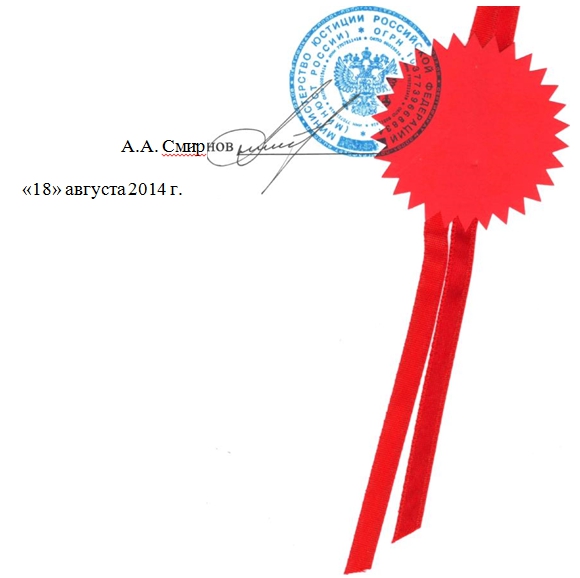 